МИНИСТЕРСТВО СЕЛЬСКОГО ХОЗЯЙСТВА РОССИЙСКОЙ ФЕДЕРАЦИИМИНИСТЕРСТВО СЕЛЬСКОГО ХОЗЯЙСТВА РОССИЙСКОЙ ФЕДЕРАЦИИМИНИСТЕРСТВО СЕЛЬСКОГО ХОЗЯЙСТВА РОССИЙСКОЙ ФЕДЕРАЦИИМИНИСТЕРСТВО СЕЛЬСКОГО ХОЗЯЙСТВА РОССИЙСКОЙ ФЕДЕРАЦИИМИНИСТЕРСТВО СЕЛЬСКОГО ХОЗЯЙСТВА РОССИЙСКОЙ ФЕДЕРАЦИИМИНИСТЕРСТВО СЕЛЬСКОГО ХОЗЯЙСТВА РОССИЙСКОЙ ФЕДЕРАЦИИМИНИСТЕРСТВО СЕЛЬСКОГО ХОЗЯЙСТВА РОССИЙСКОЙ ФЕДЕРАЦИИМИНИСТЕРСТВО СЕЛЬСКОГО ХОЗЯЙСТВА РОССИЙСКОЙ ФЕДЕРАЦИИМИНИСТЕРСТВО СЕЛЬСКОГО ХОЗЯЙСТВА РОССИЙСКОЙ ФЕДЕРАЦИИМИНИСТЕРСТВО СЕЛЬСКОГО ХОЗЯЙСТВА РОССИЙСКОЙ ФЕДЕРАЦИИМИНИСТЕРСТВО СЕЛЬСКОГО ХОЗЯЙСТВА РОССИЙСКОЙ ФЕДЕРАЦИИМИНИСТЕРСТВО СЕЛЬСКОГО ХОЗЯЙСТВА РОССИЙСКОЙ ФЕДЕРАЦИИМИНИСТЕРСТВО СЕЛЬСКОГО ХОЗЯЙСТВА РОССИЙСКОЙ ФЕДЕРАЦИИМИНИСТЕРСТВО СЕЛЬСКОГО ХОЗЯЙСТВА РОССИЙСКОЙ ФЕДЕРАЦИИМИНИСТЕРСТВО СЕЛЬСКОГО ХОЗЯЙСТВА РОССИЙСКОЙ ФЕДЕРАЦИИМИНИСТЕРСТВО СЕЛЬСКОГО ХОЗЯЙСТВА РОССИЙСКОЙ ФЕДЕРАЦИИМИНИСТЕРСТВО СЕЛЬСКОГО ХОЗЯЙСТВА РОССИЙСКОЙ ФЕДЕРАЦИИМИНИСТЕРСТВО СЕЛЬСКОГО ХОЗЯЙСТВА РОССИЙСКОЙ ФЕДЕРАЦИИМИНИСТЕРСТВО СЕЛЬСКОГО ХОЗЯЙСТВА РОССИЙСКОЙ ФЕДЕРАЦИИМИНИСТЕРСТВО СЕЛЬСКОГО ХОЗЯЙСТВА РОССИЙСКОЙ ФЕДЕРАЦИИМИНИСТЕРСТВО СЕЛЬСКОГО ХОЗЯЙСТВА РОССИЙСКОЙ ФЕДЕРАЦИИМИНИСТЕРСТВО СЕЛЬСКОГО ХОЗЯЙСТВА РОССИЙСКОЙ ФЕДЕРАЦИИМИНИСТЕРСТВО СЕЛЬСКОГО ХОЗЯЙСТВА РОССИЙСКОЙ ФЕДЕРАЦИИМИНИСТЕРСТВО СЕЛЬСКОГО ХОЗЯЙСТВА РОССИЙСКОЙ ФЕДЕРАЦИИМИНИСТЕРСТВО СЕЛЬСКОГО ХОЗЯЙСТВА РОССИЙСКОЙ ФЕДЕРАЦИИМИНИСТЕРСТВО СЕЛЬСКОГО ХОЗЯЙСТВА РОССИЙСКОЙ ФЕДЕРАЦИИФедеральное государственное бюджетное образовательное учреждение высшего образования «Кузбасская государственная сельскохозяйственная академия»Федеральное государственное бюджетное образовательное учреждение высшего образования «Кузбасская государственная сельскохозяйственная академия»Федеральное государственное бюджетное образовательное учреждение высшего образования «Кузбасская государственная сельскохозяйственная академия»Федеральное государственное бюджетное образовательное учреждение высшего образования «Кузбасская государственная сельскохозяйственная академия»Федеральное государственное бюджетное образовательное учреждение высшего образования «Кузбасская государственная сельскохозяйственная академия»Федеральное государственное бюджетное образовательное учреждение высшего образования «Кузбасская государственная сельскохозяйственная академия»Федеральное государственное бюджетное образовательное учреждение высшего образования «Кузбасская государственная сельскохозяйственная академия»Федеральное государственное бюджетное образовательное учреждение высшего образования «Кузбасская государственная сельскохозяйственная академия»Федеральное государственное бюджетное образовательное учреждение высшего образования «Кузбасская государственная сельскохозяйственная академия»Федеральное государственное бюджетное образовательное учреждение высшего образования «Кузбасская государственная сельскохозяйственная академия»Федеральное государственное бюджетное образовательное учреждение высшего образования «Кузбасская государственная сельскохозяйственная академия»Федеральное государственное бюджетное образовательное учреждение высшего образования «Кузбасская государственная сельскохозяйственная академия»Федеральное государственное бюджетное образовательное учреждение высшего образования «Кузбасская государственная сельскохозяйственная академия»Федеральное государственное бюджетное образовательное учреждение высшего образования «Кузбасская государственная сельскохозяйственная академия»Федеральное государственное бюджетное образовательное учреждение высшего образования «Кузбасская государственная сельскохозяйственная академия»Федеральное государственное бюджетное образовательное учреждение высшего образования «Кузбасская государственная сельскохозяйственная академия»Федеральное государственное бюджетное образовательное учреждение высшего образования «Кузбасская государственная сельскохозяйственная академия»Федеральное государственное бюджетное образовательное учреждение высшего образования «Кузбасская государственная сельскохозяйственная академия»Федеральное государственное бюджетное образовательное учреждение высшего образования «Кузбасская государственная сельскохозяйственная академия»Федеральное государственное бюджетное образовательное учреждение высшего образования «Кузбасская государственная сельскохозяйственная академия»Федеральное государственное бюджетное образовательное учреждение высшего образования «Кузбасская государственная сельскохозяйственная академия»Федеральное государственное бюджетное образовательное учреждение высшего образования «Кузбасская государственная сельскохозяйственная академия»Федеральное государственное бюджетное образовательное учреждение высшего образования «Кузбасская государственная сельскохозяйственная академия»Федеральное государственное бюджетное образовательное учреждение высшего образования «Кузбасская государственная сельскохозяйственная академия»Федеральное государственное бюджетное образовательное учреждение высшего образования «Кузбасская государственная сельскохозяйственная академия»Федеральное государственное бюджетное образовательное учреждение высшего образования «Кузбасская государственная сельскохозяйственная академия»Агроколледж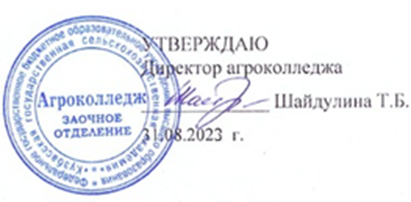 АгроколледжАгроколледжАгроколледжАгроколледжАгроколледжАгроколледжАгроколледжАгроколледжАгроколледжАгроколледжАгроколледжАгроколледжАгроколледжАгроколледжАгроколледжАгроколледжАгроколледжАгроколледжАгроколледжАгроколледжАгроколледжАгроколледжАгроколледжАгроколледжАгроколледжрабочая программа дисциплины (модуля)рабочая программа дисциплины (модуля)рабочая программа дисциплины (модуля)рабочая программа дисциплины (модуля)рабочая программа дисциплины (модуля)рабочая программа дисциплины (модуля)рабочая программа дисциплины (модуля)рабочая программа дисциплины (модуля)рабочая программа дисциплины (модуля)рабочая программа дисциплины (модуля)рабочая программа дисциплины (модуля)рабочая программа дисциплины (модуля)рабочая программа дисциплины (модуля)рабочая программа дисциплины (модуля)рабочая программа дисциплины (модуля)рабочая программа дисциплины (модуля)рабочая программа дисциплины (модуля)рабочая программа дисциплины (модуля)рабочая программа дисциплины (модуля)рабочая программа дисциплины (модуля)рабочая программа дисциплины (модуля)УП.01.01УП.01.01УП.01.01УП.01.01УП.01.01УП.01.01УП.01.01УП.01.01УП.01.01УП.01.01УП.01.01УП.01.01ДОКУМЕНТИРОВ АНИЕ ХОЗЯЙСТВЕННЫ Х ОПЕРАЦИЙ И ВЕДЕНИЕ БУХГАЛТЕРСКО ГО УЧЕТА АКТИВОВ ОРГАНИЗАЦИИУчебная практикаДОКУМЕНТИРОВ АНИЕ ХОЗЯЙСТВЕННЫ Х ОПЕРАЦИЙ И ВЕДЕНИЕ БУХГАЛТЕРСКО ГО УЧЕТА АКТИВОВ ОРГАНИЗАЦИИУчебная практикаДОКУМЕНТИРОВ АНИЕ ХОЗЯЙСТВЕННЫ Х ОПЕРАЦИЙ И ВЕДЕНИЕ БУХГАЛТЕРСКО ГО УЧЕТА АКТИВОВ ОРГАНИЗАЦИИУчебная практикаДОКУМЕНТИРОВ АНИЕ ХОЗЯЙСТВЕННЫ Х ОПЕРАЦИЙ И ВЕДЕНИЕ БУХГАЛТЕРСКО ГО УЧЕТА АКТИВОВ ОРГАНИЗАЦИИУчебная практикаДОКУМЕНТИРОВ АНИЕ ХОЗЯЙСТВЕННЫ Х ОПЕРАЦИЙ И ВЕДЕНИЕ БУХГАЛТЕРСКО ГО УЧЕТА АКТИВОВ ОРГАНИЗАЦИИУчебная практикаДОКУМЕНТИРОВ АНИЕ ХОЗЯЙСТВЕННЫ Х ОПЕРАЦИЙ И ВЕДЕНИЕ БУХГАЛТЕРСКО ГО УЧЕТА АКТИВОВ ОРГАНИЗАЦИИУчебная практикаУчебный планУчебный планУчебный планУчебный планУчебный планУчебный планУчебный планУчебный планz38.02.01-23-11-1СБ.plx38.02.01 ЭКОНОМИКА И БУХГАЛТЕРСКИЙ УЧЕТ (ПО ОТРАСЛЯМ)z38.02.01-23-11-1СБ.plx38.02.01 ЭКОНОМИКА И БУХГАЛТЕРСКИЙ УЧЕТ (ПО ОТРАСЛЯМ)z38.02.01-23-11-1СБ.plx38.02.01 ЭКОНОМИКА И БУХГАЛТЕРСКИЙ УЧЕТ (ПО ОТРАСЛЯМ)z38.02.01-23-11-1СБ.plx38.02.01 ЭКОНОМИКА И БУХГАЛТЕРСКИЙ УЧЕТ (ПО ОТРАСЛЯМ)z38.02.01-23-11-1СБ.plx38.02.01 ЭКОНОМИКА И БУХГАЛТЕРСКИЙ УЧЕТ (ПО ОТРАСЛЯМ)z38.02.01-23-11-1СБ.plx38.02.01 ЭКОНОМИКА И БУХГАЛТЕРСКИЙ УЧЕТ (ПО ОТРАСЛЯМ)z38.02.01-23-11-1СБ.plx38.02.01 ЭКОНОМИКА И БУХГАЛТЕРСКИЙ УЧЕТ (ПО ОТРАСЛЯМ)z38.02.01-23-11-1СБ.plx38.02.01 ЭКОНОМИКА И БУХГАЛТЕРСКИЙ УЧЕТ (ПО ОТРАСЛЯМ)z38.02.01-23-11-1СБ.plx38.02.01 ЭКОНОМИКА И БУХГАЛТЕРСКИЙ УЧЕТ (ПО ОТРАСЛЯМ)z38.02.01-23-11-1СБ.plx38.02.01 ЭКОНОМИКА И БУХГАЛТЕРСКИЙ УЧЕТ (ПО ОТРАСЛЯМ)z38.02.01-23-11-1СБ.plx38.02.01 ЭКОНОМИКА И БУХГАЛТЕРСКИЙ УЧЕТ (ПО ОТРАСЛЯМ)z38.02.01-23-11-1СБ.plx38.02.01 ЭКОНОМИКА И БУХГАЛТЕРСКИЙ УЧЕТ (ПО ОТРАСЛЯМ)z38.02.01-23-11-1СБ.plx38.02.01 ЭКОНОМИКА И БУХГАЛТЕРСКИЙ УЧЕТ (ПО ОТРАСЛЯМ)z38.02.01-23-11-1СБ.plx38.02.01 ЭКОНОМИКА И БУХГАЛТЕРСКИЙ УЧЕТ (ПО ОТРАСЛЯМ)z38.02.01-23-11-1СБ.plx38.02.01 ЭКОНОМИКА И БУХГАЛТЕРСКИЙ УЧЕТ (ПО ОТРАСЛЯМ)z38.02.01-23-11-1СБ.plx38.02.01 ЭКОНОМИКА И БУХГАЛТЕРСКИЙ УЧЕТ (ПО ОТРАСЛЯМ)z38.02.01-23-11-1СБ.plx38.02.01 ЭКОНОМИКА И БУХГАЛТЕРСКИЙ УЧЕТ (ПО ОТРАСЛЯМ)z38.02.01-23-11-1СБ.plx38.02.01 ЭКОНОМИКА И БУХГАЛТЕРСКИЙ УЧЕТ (ПО ОТРАСЛЯМ)z38.02.01-23-11-1СБ.plx38.02.01 ЭКОНОМИКА И БУХГАЛТЕРСКИЙ УЧЕТ (ПО ОТРАСЛЯМ)z38.02.01-23-11-1СБ.plx38.02.01 ЭКОНОМИКА И БУХГАЛТЕРСКИЙ УЧЕТ (ПО ОТРАСЛЯМ)z38.02.01-23-11-1СБ.plx38.02.01 ЭКОНОМИКА И БУХГАЛТЕРСКИЙ УЧЕТ (ПО ОТРАСЛЯМ)z38.02.01-23-11-1СБ.plx38.02.01 ЭКОНОМИКА И БУХГАЛТЕРСКИЙ УЧЕТ (ПО ОТРАСЛЯМ)КвалификацияКвалификацияКвалификацияКвалификацияКвалификацияКвалификацияКвалификацияКвалификацияБухгалтерБухгалтерБухгалтерБухгалтерБухгалтерБухгалтерБухгалтерБухгалтерБухгалтерБухгалтерБухгалтерФорма обученияФорма обученияФорма обучениязаочнаязаочнаязаочнаязаочнаязаочнаязаочнаязаочнаязаочнаязаочнаязаочнаязаочнаяФорма обученияФорма обученияФорма обученияОбщая трудоемкостьОбщая трудоемкостьОбщая трудоемкостьОбщая трудоемкостьОбщая трудоемкостьОбщая трудоемкость0 ЗЕТ0 ЗЕТ0 ЗЕТ0 ЗЕТЧасов по учебному плануЧасов по учебному плануЧасов по учебному плануЧасов по учебному плануЧасов по учебному плануЧасов по учебному плануЧасов по учебному плануЧасов по учебному плануЧасов по учебному плану7272Виды контроля  на курсах:Виды контроля  на курсах:Виды контроля  на курсах:Виды контроля  на курсах:7272зачеты с оценкой -  2зачеты с оценкой -  2зачеты с оценкой -  2в том числе:зачеты с оценкой -  2зачеты с оценкой -  2зачеты с оценкой -  2в том числе:контактная работаконтактная работаконтактная работаконтактная работаконтактная работаконтактная работаконтактная работаконтактная работаконтактная работаконтактная работаконтактная работаконтактная работаконтактная работаконтактная работаконтактная работаконтактная работаконтактная работаконтактная работаконтактная работаконтактная работаконтактная работаконтактная работаконтактная работаконтактная работаконтактная работаконтактная работа22самостоятельная работасамостоятельная работасамостоятельная работасамостоятельная работасамостоятельная работасамостоятельная работасамостоятельная работасамостоятельная работасамостоятельная работасамостоятельная работасамостоятельная работасамостоятельная работасамостоятельная работасамостоятельная работасамостоятельная работасамостоятельная работасамостоятельная работасамостоятельная работа70707070часы на контрольчасы на контрольчасы на контрольчасы на контрольчасы на контрольчасы на контрольчасы на контрольчасы на контрольРаспределение часов дисциплины по курсамРаспределение часов дисциплины по курсамРаспределение часов дисциплины по курсамРаспределение часов дисциплины по курсамРаспределение часов дисциплины по курсамРаспределение часов дисциплины по курсамРаспределение часов дисциплины по курсамРаспределение часов дисциплины по курсамРаспределение часов дисциплины по курсамРаспределение часов дисциплины по курсамРаспределение часов дисциплины по курсамРаспределение часов дисциплины по курсамРаспределение часов дисциплины по курсамРаспределение часов дисциплины по курсамРаспределение часов дисциплины по курсамРаспределение часов дисциплины по курсамРаспределение часов дисциплины по курсамРаспределение часов дисциплины по курсамКурсКурсКурсКурс2222222ИтогоИтогоИтогоИтогоИтогоИтогоИтогоВид занятийВид занятийВид занятийВид занятийУПУПУПРПРПРПРПИтогоИтогоИтогоИтогоИтогоИтогоИтогоПрактическиеПрактическиеПрактическиеПрактические22222222222222Итого ауд.Итого ауд.Итого ауд.Итого ауд.22222222222222Кoнтактная рабoтаКoнтактная рабoтаКoнтактная рабoтаКoнтактная рабoта22222222222222Сам. работаСам. работаСам. работаСам. работа7070707070707070707070707070ИтогоИтогоИтогоИтого7272727272727272727272727272Кемерово 2023 г.Кемерово 2023 г.Кемерово 2023 г.Кемерово 2023 г.Кемерово 2023 г.Кемерово 2023 г.Кемерово 2023 г.Кемерово 2023 г.Кемерово 2023 г.Кемерово 2023 г.Кемерово 2023 г.Кемерово 2023 г.Кемерово 2023 г.Кемерово 2023 г.Кемерово 2023 г.Кемерово 2023 г.Кемерово 2023 г.Кемерово 2023 г.Кемерово 2023 г.Кемерово 2023 г.Кемерово 2023 г.Кемерово 2023 г.Кемерово 2023 г.Кемерово 2023 г.Кемерово 2023 г.Кемерово 2023 г.УП: z38.02.01-23-11-1СБ.plxУП: z38.02.01-23-11-1СБ.plxУП: z38.02.01-23-11-1СБ.plxстр. 2стр. 2Программу составил(и):Программу составил(и):канд.экон.наук, преп.спо, Хандрамай Алла Александровна _________________канд.экон.наук, преп.спо, Хандрамай Алла Александровна _________________канд.экон.наук, преп.спо, Хандрамай Алла Александровна _________________канд.экон.наук, преп.спо, Хандрамай Алла Александровна _________________канд.экон.наук, преп.спо, Хандрамай Алла Александровна _________________канд.экон.наук, преп.спо, Хандрамай Алла Александровна _________________канд.экон.наук, преп.спо, Хандрамай Алла Александровна _________________канд.экон.наук, преп.спо, Хандрамай Алла Александровна _________________канд.экон.наук, преп.спо, Хандрамай Алла Александровна _________________канд.экон.наук, преп.спо, Хандрамай Алла Александровна _________________канд.экон.наук, преп.спо, Хандрамай Алла Александровна _________________Рабочая программа дисциплиныРабочая программа дисциплиныРабочая программа дисциплиныРабочая программа дисциплиныРабочая программа дисциплиныУчебная практикаУчебная практикаУчебная практикаУчебная практикаУчебная практикаУчебная практикаУчебная практикаУчебная практикаУчебная практикаУчебная практикаУчебная практикаразработана в соответствии с требованиями ФГОС ВО:разработана в соответствии с требованиями ФГОС ВО:разработана в соответствии с требованиями ФГОС ВО:разработана в соответствии с требованиями ФГОС ВО:разработана в соответствии с требованиями ФГОС ВО:разработана в соответствии с требованиями ФГОС ВО:Федеральный государственный образовательный стандарт среднего профессионального образования по специальности 38.02.01 ЭКОНОМИКА И БУХГАЛТЕРСКИЙ УЧЕТ (ПО ОТРАСЛЯМ) (бухгалтер, специалист по налогообложению) (приказ Минобрнауки России от 05.02.2018 г. № 69)Федеральный государственный образовательный стандарт среднего профессионального образования по специальности 38.02.01 ЭКОНОМИКА И БУХГАЛТЕРСКИЙ УЧЕТ (ПО ОТРАСЛЯМ) (бухгалтер, специалист по налогообложению) (приказ Минобрнауки России от 05.02.2018 г. № 69)Федеральный государственный образовательный стандарт среднего профессионального образования по специальности 38.02.01 ЭКОНОМИКА И БУХГАЛТЕРСКИЙ УЧЕТ (ПО ОТРАСЛЯМ) (бухгалтер, специалист по налогообложению) (приказ Минобрнауки России от 05.02.2018 г. № 69)Федеральный государственный образовательный стандарт среднего профессионального образования по специальности 38.02.01 ЭКОНОМИКА И БУХГАЛТЕРСКИЙ УЧЕТ (ПО ОТРАСЛЯМ) (бухгалтер, специалист по налогообложению) (приказ Минобрнауки России от 05.02.2018 г. № 69)Федеральный государственный образовательный стандарт среднего профессионального образования по специальности 38.02.01 ЭКОНОМИКА И БУХГАЛТЕРСКИЙ УЧЕТ (ПО ОТРАСЛЯМ) (бухгалтер, специалист по налогообложению) (приказ Минобрнауки России от 05.02.2018 г. № 69)Федеральный государственный образовательный стандарт среднего профессионального образования по специальности 38.02.01 ЭКОНОМИКА И БУХГАЛТЕРСКИЙ УЧЕТ (ПО ОТРАСЛЯМ) (бухгалтер, специалист по налогообложению) (приказ Минобрнауки России от 05.02.2018 г. № 69)Федеральный государственный образовательный стандарт среднего профессионального образования по специальности 38.02.01 ЭКОНОМИКА И БУХГАЛТЕРСКИЙ УЧЕТ (ПО ОТРАСЛЯМ) (бухгалтер, специалист по налогообложению) (приказ Минобрнауки России от 05.02.2018 г. № 69)Федеральный государственный образовательный стандарт среднего профессионального образования по специальности 38.02.01 ЭКОНОМИКА И БУХГАЛТЕРСКИЙ УЧЕТ (ПО ОТРАСЛЯМ) (бухгалтер, специалист по налогообложению) (приказ Минобрнауки России от 05.02.2018 г. № 69)Федеральный государственный образовательный стандарт среднего профессионального образования по специальности 38.02.01 ЭКОНОМИКА И БУХГАЛТЕРСКИЙ УЧЕТ (ПО ОТРАСЛЯМ) (бухгалтер, специалист по налогообложению) (приказ Минобрнауки России от 05.02.2018 г. № 69)Федеральный государственный образовательный стандарт среднего профессионального образования по специальности 38.02.01 ЭКОНОМИКА И БУХГАЛТЕРСКИЙ УЧЕТ (ПО ОТРАСЛЯМ) (бухгалтер, специалист по налогообложению) (приказ Минобрнауки России от 05.02.2018 г. № 69)Федеральный государственный образовательный стандарт среднего профессионального образования по специальности 38.02.01 ЭКОНОМИКА И БУХГАЛТЕРСКИЙ УЧЕТ (ПО ОТРАСЛЯМ) (бухгалтер, специалист по налогообложению) (приказ Минобрнауки России от 05.02.2018 г. № 69)составлена на основании учебного плана:составлена на основании учебного плана:составлена на основании учебного плана:составлена на основании учебного плана:составлена на основании учебного плана:38.02.01 ЭКОНОМИКА И БУХГАЛТЕРСКИЙ УЧЕТ (ПО ОТРАСЛЯМ)38.02.01 ЭКОНОМИКА И БУХГАЛТЕРСКИЙ УЧЕТ (ПО ОТРАСЛЯМ)38.02.01 ЭКОНОМИКА И БУХГАЛТЕРСКИЙ УЧЕТ (ПО ОТРАСЛЯМ)38.02.01 ЭКОНОМИКА И БУХГАЛТЕРСКИЙ УЧЕТ (ПО ОТРАСЛЯМ)38.02.01 ЭКОНОМИКА И БУХГАЛТЕРСКИЙ УЧЕТ (ПО ОТРАСЛЯМ)38.02.01 ЭКОНОМИКА И БУХГАЛТЕРСКИЙ УЧЕТ (ПО ОТРАСЛЯМ)38.02.01 ЭКОНОМИКА И БУХГАЛТЕРСКИЙ УЧЕТ (ПО ОТРАСЛЯМ)38.02.01 ЭКОНОМИКА И БУХГАЛТЕРСКИЙ УЧЕТ (ПО ОТРАСЛЯМ)38.02.01 ЭКОНОМИКА И БУХГАЛТЕРСКИЙ УЧЕТ (ПО ОТРАСЛЯМ)38.02.01 ЭКОНОМИКА И БУХГАЛТЕРСКИЙ УЧЕТ (ПО ОТРАСЛЯМ)38.02.01 ЭКОНОМИКА И БУХГАЛТЕРСКИЙ УЧЕТ (ПО ОТРАСЛЯМ)утвержденного учёным советом вуза от 23.06.2022 протокол № 10.утвержденного учёным советом вуза от 23.06.2022 протокол № 10.утвержденного учёным советом вуза от 23.06.2022 протокол № 10.утвержденного учёным советом вуза от 23.06.2022 протокол № 10.утвержденного учёным советом вуза от 23.06.2022 протокол № 10.утвержденного учёным советом вуза от 23.06.2022 протокол № 10.утвержденного учёным советом вуза от 23.06.2022 протокол № 10.утвержденного учёным советом вуза от 23.06.2022 протокол № 10.утвержденного учёным советом вуза от 23.06.2022 протокол № 10.утвержденного учёным советом вуза от 23.06.2022 протокол № 10.утвержденного учёным советом вуза от 23.06.2022 протокол № 10.Рабочая программа одобрена на заседании агроколледжаРабочая программа одобрена на заседании агроколледжаРабочая программа одобрена на заседании агроколледжаРабочая программа одобрена на заседании агроколледжаРабочая программа одобрена на заседании агроколледжаРабочая программа одобрена на заседании агроколледжаРабочая программа одобрена на заседании агроколледжаРабочая программа одобрена на заседании агроколледжаРабочая программа одобрена на заседании агроколледжаРабочая программа одобрена на заседании агроколледжаРабочая программа одобрена на заседании агроколледжаПротокол №1 от 31 августа 2023 г.Срок действия программы: 2023-2026 уч.г.Директор Агроколледжа  Шайдулина Т.Б.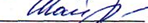 Протокол №1 от 31 августа 2023 г.Срок действия программы: 2023-2026 уч.г.Директор Агроколледжа  Шайдулина Т.Б.Протокол №1 от 31 августа 2023 г.Срок действия программы: 2023-2026 уч.г.Директор Агроколледжа  Шайдулина Т.Б.Протокол №1 от 31 августа 2023 г.Срок действия программы: 2023-2026 уч.г.Директор Агроколледжа  Шайдулина Т.Б.Протокол №1 от 31 августа 2023 г.Срок действия программы: 2023-2026 уч.г.Директор Агроколледжа  Шайдулина Т.Б.Протокол №1 от 31 августа 2023 г.Срок действия программы: 2023-2026 уч.г.Директор Агроколледжа  Шайдулина Т.Б.Протокол №1 от 31 августа 2023 г.Срок действия программы: 2023-2026 уч.г.Директор Агроколледжа  Шайдулина Т.Б.Протокол №1 от 31 августа 2023 г.Срок действия программы: 2023-2026 уч.г.Директор Агроколледжа  Шайдулина Т.Б.Протокол №1 от 31 августа 2023 г.Срок действия программы: 2023-2026 уч.г.Директор Агроколледжа  Шайдулина Т.Б.Протокол №1 от 31 августа 2023 г.Срок действия программы: 2023-2026 уч.г.Директор Агроколледжа  Шайдулина Т.Б.Протокол №1 от 31 августа 2023 г.Срок действия программы: 2023-2026 уч.г.Директор Агроколледжа  Шайдулина Т.Б.Рабочая программа одобрена и утверждена методической комиссией агроколледжаПротокол № 1 от 31 августа 2023 г.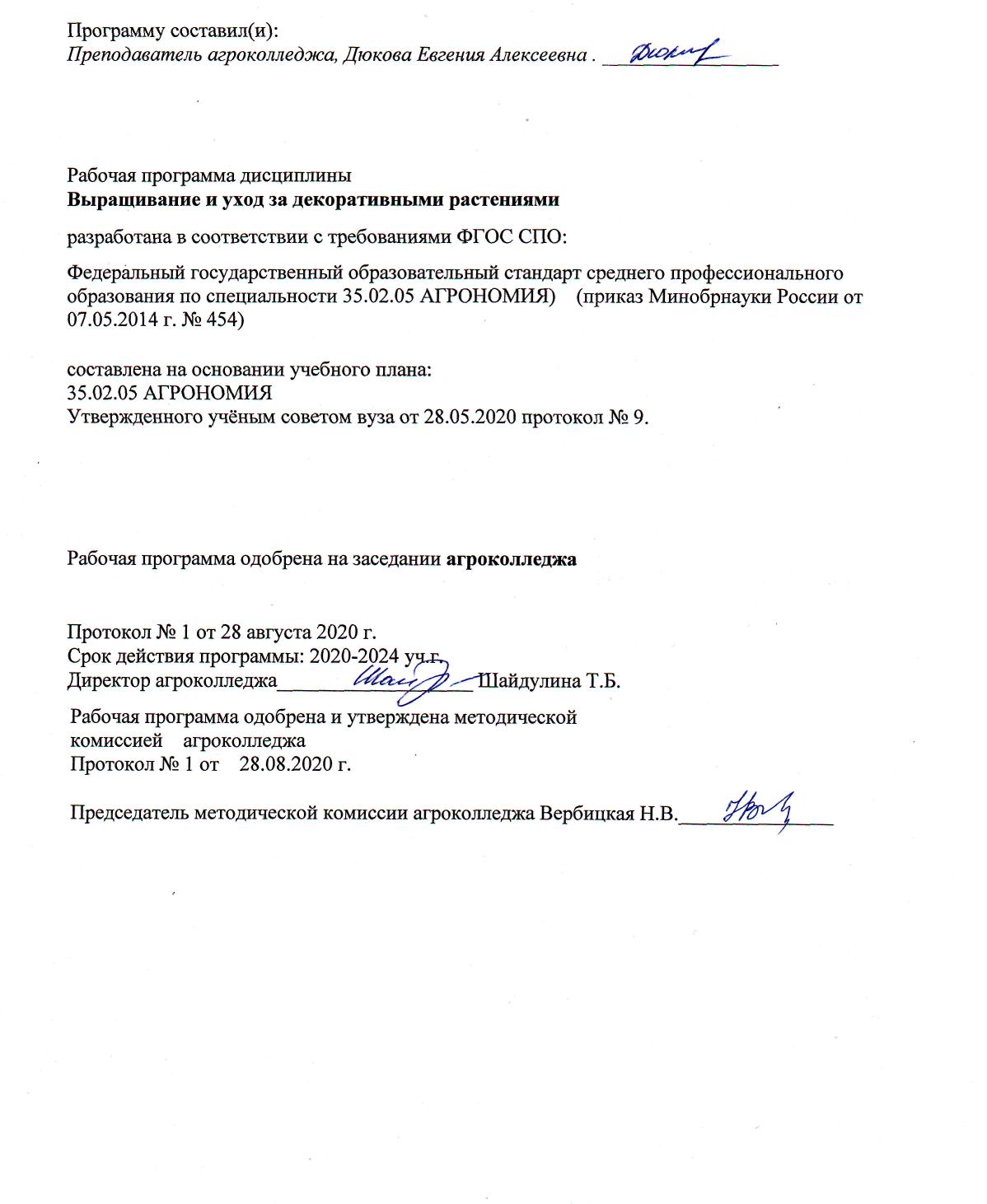 Председатель методической комиссии                  Вербицкая Н. ВРабочая программа одобрена и утверждена методической комиссией агроколледжаПротокол № 1 от 31 августа 2023 г.Председатель методической комиссии                  Вербицкая Н. ВРабочая программа одобрена и утверждена методической комиссией агроколледжаПротокол № 1 от 31 августа 2023 г.Председатель методической комиссии                  Вербицкая Н. ВРабочая программа одобрена и утверждена методической комиссией агроколледжаПротокол № 1 от 31 августа 2023 г.Председатель методической комиссии                  Вербицкая Н. ВРабочая программа одобрена и утверждена методической комиссией агроколледжаПротокол № 1 от 31 августа 2023 г.Председатель методической комиссии                  Вербицкая Н. ВРабочая программа одобрена и утверждена методической комиссией агроколледжаПротокол № 1 от 31 августа 2023 г.Председатель методической комиссии                  Вербицкая Н. ВРабочая программа одобрена и утверждена методической комиссией агроколледжаПротокол № 1 от 31 августа 2023 г.Председатель методической комиссии                  Вербицкая Н. ВРабочая программа одобрена и утверждена методической комиссией агроколледжаПротокол № 1 от 31 августа 2023 г.Председатель методической комиссии                  Вербицкая Н. ВРабочая программа одобрена и утверждена методической комиссией агроколледжаПротокол № 1 от 31 августа 2023 г.Председатель методической комиссии                  Вербицкая Н. ВРабочая программа одобрена и утверждена методической комиссией агроколледжаПротокол № 1 от 31 августа 2023 г.Председатель методической комиссии                  Вербицкая Н. ВРабочая программа одобрена и утверждена методической комиссией агроколледжаПротокол № 1 от 31 августа 2023 г.Председатель методической комиссии                  Вербицкая Н. ВРабочая программа одобрена и утверждена методической комиссией агроколледжаПротокол № 1 от 31 августа 2023 г.Председатель методической комиссии                  Вербицкая Н. ВРабочая программа одобрена и утверждена методической комиссией агроколледжаПротокол № 1 от 31 августа 2023 г.Председатель методической комиссии                  Вербицкая Н. ВРабочая программа одобрена и утверждена методической комиссией агроколледжаПротокол № 1 от 31 августа 2023 г.Председатель методической комиссии                  Вербицкая Н. ВРабочая программа одобрена и утверждена методической комиссией агроколледжаПротокол № 1 от 31 августа 2023 г.Председатель методической комиссии                  Вербицкая Н. ВРабочая программа одобрена и утверждена методической комиссией агроколледжаПротокол № 1 от 31 августа 2023 г.Председатель методической комиссии                  Вербицкая Н. ВРабочая программа одобрена и утверждена методической комиссией агроколледжаПротокол № 1 от 31 августа 2023 г.Председатель методической комиссии                  Вербицкая Н. ВРабочая программа одобрена и утверждена методической комиссией агроколледжаПротокол № 1 от 31 августа 2023 г.Председатель методической комиссии                  Вербицкая Н. ВРабочая программа одобрена и утверждена методической комиссией агроколледжаПротокол № 1 от 31 августа 2023 г.Председатель методической комиссии                  Вербицкая Н. ВРабочая программа одобрена и утверждена методической комиссией агроколледжаПротокол № 1 от 31 августа 2023 г.Председатель методической комиссии                  Вербицкая Н. ВРабочая программа одобрена и утверждена методической комиссией агроколледжаПротокол № 1 от 31 августа 2023 г.Председатель методической комиссии                  Вербицкая Н. ВРабочая программа одобрена и утверждена методической комиссией агроколледжаПротокол № 1 от 31 августа 2023 г.Председатель методической комиссии                  Вербицкая Н. ВУП: z38.02.01-23-11-1СБ.plxУП: z38.02.01-23-11-1СБ.plxстр. 3Визирование РПД для исполнения в очередном учебном годуВизирование РПД для исполнения в очередном учебном годуВизирование РПД для исполнения в очередном учебном годуВизирование РПД для исполнения в очередном учебном годуВизирование РПД для исполнения в очередном учебном годуВизирование РПД для исполнения в очередном учебном годуРабочая программа пересмотрена, обсуждена и одобрена для исполнения в 2023-2024 учебном годуна заседании кафедры агроколледжРабочая программа пересмотрена, обсуждена и одобрена для исполнения в 2023-2024 учебном годуна заседании кафедры агроколледжРабочая программа пересмотрена, обсуждена и одобрена для исполнения в 2023-2024 учебном годуна заседании кафедры агроколледжРабочая программа пересмотрена, обсуждена и одобрена для исполнения в 2023-2024 учебном годуна заседании кафедры агроколледжРабочая программа пересмотрена, обсуждена и одобрена для исполнения в 2023-2024 учебном годуна заседании кафедры агроколледжРабочая программа пересмотрена, обсуждена и одобрена для исполнения в 2023-2024 учебном годуна заседании кафедры агроколледжРабочая программа пересмотрена, обсуждена и одобрена для исполнения в 2023-2024 учебном годуна заседании кафедры агроколледжРабочая программа пересмотрена, обсуждена и одобрена для исполнения в 2023-2024 учебном годуна заседании кафедры агроколледжРабочая программа пересмотрена, обсуждена и одобрена для исполнения в 2023-2024 учебном годуна заседании кафедры агроколледжРабочая программа пересмотрена, обсуждена и одобрена для исполнения в 2023-2024 учебном годуна заседании кафедры агроколледжРабочая программа пересмотрена, обсуждена и одобрена для исполнения в 2023-2024 учебном годуна заседании кафедры агроколледжРабочая программа пересмотрена, обсуждена и одобрена для исполнения в 2023-2024 учебном годуна заседании кафедры агроколледжподпись    расшифровкаподпись    расшифровкаподпись    расшифровкаподпись    расшифровкаВизирование РПД для исполнения в очередном учебном годуВизирование РПД для исполнения в очередном учебном годуВизирование РПД для исполнения в очередном учебном годуВизирование РПД для исполнения в очередном учебном годуВизирование РПД для исполнения в очередном учебном годуВизирование РПД для исполнения в очередном учебном годуРабочая программа пересмотрена, обсуждена и одобрена для исполнения в 2024-2025 учебном годуна заседании кафедры агроколледжРабочая программа пересмотрена, обсуждена и одобрена для исполнения в 2024-2025 учебном годуна заседании кафедры агроколледжРабочая программа пересмотрена, обсуждена и одобрена для исполнения в 2024-2025 учебном годуна заседании кафедры агроколледжРабочая программа пересмотрена, обсуждена и одобрена для исполнения в 2024-2025 учебном годуна заседании кафедры агроколледжРабочая программа пересмотрена, обсуждена и одобрена для исполнения в 2024-2025 учебном годуна заседании кафедры агроколледжРабочая программа пересмотрена, обсуждена и одобрена для исполнения в 2024-2025 учебном годуна заседании кафедры агроколледжРабочая программа пересмотрена, обсуждена и одобрена для исполнения в 2024-2025 учебном годуна заседании кафедры агроколледжРабочая программа пересмотрена, обсуждена и одобрена для исполнения в 2024-2025 учебном годуна заседании кафедры агроколледжРабочая программа пересмотрена, обсуждена и одобрена для исполнения в 2024-2025 учебном годуна заседании кафедры агроколледжРабочая программа пересмотрена, обсуждена и одобрена для исполнения в 2024-2025 учебном годуна заседании кафедры агроколледжРабочая программа пересмотрена, обсуждена и одобрена для исполнения в 2024-2025 учебном годуна заседании кафедры агроколледжРабочая программа пересмотрена, обсуждена и одобрена для исполнения в 2024-2025 учебном годуна заседании кафедры агроколледжподпись    расшифровкаподпись    расшифровкаподпись    расшифровкаподпись    расшифровкаВизирование РПД для исполнения в очередном учебном годуВизирование РПД для исполнения в очередном учебном годуВизирование РПД для исполнения в очередном учебном годуВизирование РПД для исполнения в очередном учебном годуВизирование РПД для исполнения в очередном учебном годуВизирование РПД для исполнения в очередном учебном годуРабочая программа пересмотрена, обсуждена и одобрена для исполнения в 2025-2026 учебном годуна заседании кафедры агроколледжРабочая программа пересмотрена, обсуждена и одобрена для исполнения в 2025-2026 учебном годуна заседании кафедры агроколледжРабочая программа пересмотрена, обсуждена и одобрена для исполнения в 2025-2026 учебном годуна заседании кафедры агроколледжРабочая программа пересмотрена, обсуждена и одобрена для исполнения в 2025-2026 учебном годуна заседании кафедры агроколледжРабочая программа пересмотрена, обсуждена и одобрена для исполнения в 2025-2026 учебном годуна заседании кафедры агроколледжРабочая программа пересмотрена, обсуждена и одобрена для исполнения в 2025-2026 учебном годуна заседании кафедры агроколледжРабочая программа пересмотрена, обсуждена и одобрена для исполнения в 2025-2026 учебном годуна заседании кафедры агроколледжРабочая программа пересмотрена, обсуждена и одобрена для исполнения в 2025-2026 учебном годуна заседании кафедры агроколледжРабочая программа пересмотрена, обсуждена и одобрена для исполнения в 2025-2026 учебном годуна заседании кафедры агроколледжРабочая программа пересмотрена, обсуждена и одобрена для исполнения в 2025-2026 учебном годуна заседании кафедры агроколледжРабочая программа пересмотрена, обсуждена и одобрена для исполнения в 2025-2026 учебном годуна заседании кафедры агроколледжРабочая программа пересмотрена, обсуждена и одобрена для исполнения в 2025-2026 учебном годуна заседании кафедры агроколледжподпись    расшифровкаподпись    расшифровкаподпись    расшифровкаподпись    расшифровкаВизирование РПД для исполнения в очередном учебном годуВизирование РПД для исполнения в очередном учебном годуВизирование РПД для исполнения в очередном учебном годуВизирование РПД для исполнения в очередном учебном годуВизирование РПД для исполнения в очередном учебном годуВизирование РПД для исполнения в очередном учебном годуРабочая программа пересмотрена, обсуждена и одобрена для исполнения в 2026-2027 учебном годуна заседании кафедры агроколледжРабочая программа пересмотрена, обсуждена и одобрена для исполнения в 2026-2027 учебном годуна заседании кафедры агроколледжРабочая программа пересмотрена, обсуждена и одобрена для исполнения в 2026-2027 учебном годуна заседании кафедры агроколледжРабочая программа пересмотрена, обсуждена и одобрена для исполнения в 2026-2027 учебном годуна заседании кафедры агроколледжРабочая программа пересмотрена, обсуждена и одобрена для исполнения в 2026-2027 учебном годуна заседании кафедры агроколледжРабочая программа пересмотрена, обсуждена и одобрена для исполнения в 2026-2027 учебном годуна заседании кафедры агроколледжРабочая программа пересмотрена, обсуждена и одобрена для исполнения в 2026-2027 учебном годуна заседании кафедры агроколледжРабочая программа пересмотрена, обсуждена и одобрена для исполнения в 2026-2027 учебном годуна заседании кафедры агроколледжРабочая программа пересмотрена, обсуждена и одобрена для исполнения в 2026-2027 учебном годуна заседании кафедры агроколледжРабочая программа пересмотрена, обсуждена и одобрена для исполнения в 2026-2027 учебном годуна заседании кафедры агроколледжРабочая программа пересмотрена, обсуждена и одобрена для исполнения в 2026-2027 учебном годуна заседании кафедры агроколледжРабочая программа пересмотрена, обсуждена и одобрена для исполнения в 2026-2027 учебном годуна заседании кафедры агроколледжподпись    расшифровкаподпись    расшифровкаподпись    расшифровкаподпись    расшифровкаУП: z38.02.01-23-11-1СБ.plxУП: z38.02.01-23-11-1СБ.plxУП: z38.02.01-23-11-1СБ.plxУП: z38.02.01-23-11-1СБ.plxстр. 41. ЦЕЛЬ И ЗАДАЧИ ОСВОЕНИЯ ДИСЦИПЛИНЫ1. ЦЕЛЬ И ЗАДАЧИ ОСВОЕНИЯ ДИСЦИПЛИНЫ1. ЦЕЛЬ И ЗАДАЧИ ОСВОЕНИЯ ДИСЦИПЛИНЫ1. ЦЕЛЬ И ЗАДАЧИ ОСВОЕНИЯ ДИСЦИПЛИНЫ1. ЦЕЛЬ И ЗАДАЧИ ОСВОЕНИЯ ДИСЦИПЛИНЫ1. ЦЕЛЬ И ЗАДАЧИ ОСВОЕНИЯ ДИСЦИПЛИНЫУчебная практика УП.01.01. Документирование хозяйственных операций и ведение бухгалтерского учета активов организации и производственная практика ПП.01.01.Учебная практика УП.01.01. Документирование хозяйственных операций и ведение бухгалтерского учета активов организации и производственная практика ПП.01.01.Учебная практика УП.01.01. Документирование хозяйственных операций и ведение бухгалтерского учета активов организации и производственная практика ПП.01.01.Учебная практика УП.01.01. Документирование хозяйственных операций и ведение бухгалтерского учета активов организации и производственная практика ПП.01.01.Учебная практика УП.01.01. Документирование хозяйственных операций и ведение бухгалтерского учета активов организации и производственная практика ПП.01.01.Учебная практика УП.01.01. Документирование хозяйственных операций и ведение бухгалтерского учета активов организации и производственная практика ПП.01.01.Документирование хозяйственных операций и ведение бухгалтерского учета активов организации. Документирование хозяйственных операций и ведение бухгалтерского учета активов организации предусматривает закрепление и углубление знаний, полученных обучающимися в процессе теоретического обучения, приобретение ими необходимых умений практической работы по избранной специальности, овладение навыками профессиональной деятельности, приобретение практического опыта.Документирование хозяйственных операций и ведение бухгалтерского учета активов организации. Документирование хозяйственных операций и ведение бухгалтерского учета активов организации предусматривает закрепление и углубление знаний, полученных обучающимися в процессе теоретического обучения, приобретение ими необходимых умений практической работы по избранной специальности, овладение навыками профессиональной деятельности, приобретение практического опыта.Документирование хозяйственных операций и ведение бухгалтерского учета активов организации. Документирование хозяйственных операций и ведение бухгалтерского учета активов организации предусматривает закрепление и углубление знаний, полученных обучающимися в процессе теоретического обучения, приобретение ими необходимых умений практической работы по избранной специальности, овладение навыками профессиональной деятельности, приобретение практического опыта.Документирование хозяйственных операций и ведение бухгалтерского учета активов организации. Документирование хозяйственных операций и ведение бухгалтерского учета активов организации предусматривает закрепление и углубление знаний, полученных обучающимися в процессе теоретического обучения, приобретение ими необходимых умений практической работы по избранной специальности, овладение навыками профессиональной деятельности, приобретение практического опыта.Документирование хозяйственных операций и ведение бухгалтерского учета активов организации. Документирование хозяйственных операций и ведение бухгалтерского учета активов организации предусматривает закрепление и углубление знаний, полученных обучающимися в процессе теоретического обучения, приобретение ими необходимых умений практической работы по избранной специальности, овладение навыками профессиональной деятельности, приобретение практического опыта.Документирование хозяйственных операций и ведение бухгалтерского учета активов организации. Документирование хозяйственных операций и ведение бухгалтерского учета активов организации предусматривает закрепление и углубление знаний, полученных обучающимися в процессе теоретического обучения, приобретение ими необходимых умений практической работы по избранной специальности, овладение навыками профессиональной деятельности, приобретение практического опыта.Цель учебной практики – формирование у обучающихся практических профессиональных умений, приобретение первоначального практического опыта по основным видамЦель учебной практики – формирование у обучающихся практических профессиональных умений, приобретение первоначального практического опыта по основным видамЦель учебной практики – формирование у обучающихся практических профессиональных умений, приобретение первоначального практического опыта по основным видамЦель учебной практики – формирование у обучающихся практических профессиональных умений, приобретение первоначального практического опыта по основным видамЦель учебной практики – формирование у обучающихся практических профессиональных умений, приобретение первоначального практического опыта по основным видамЦель учебной практики – формирование у обучающихся практических профессиональных умений, приобретение первоначального практического опыта по основным видампрофессиональной деятельности для последующего освоения ими общих и профессиональных компетенций по специальности/профессии.профессиональной деятельности для последующего освоения ими общих и профессиональных компетенций по специальности/профессии.профессиональной деятельности для последующего освоения ими общих и профессиональных компетенций по специальности/профессии.профессиональной деятельности для последующего освоения ими общих и профессиональных компетенций по специальности/профессии.профессиональной деятельности для последующего освоения ими общих и профессиональных компетенций по специальности/профессии.профессиональной деятельности для последующего освоения ими общих и профессиональных компетенций по специальности/профессии.2. МЕСТО ДИСЦИПЛИНЫ В СТРУКТУРЕ УЧЕБНОГО ПЛАНА2. МЕСТО ДИСЦИПЛИНЫ В СТРУКТУРЕ УЧЕБНОГО ПЛАНА2. МЕСТО ДИСЦИПЛИНЫ В СТРУКТУРЕ УЧЕБНОГО ПЛАНА2. МЕСТО ДИСЦИПЛИНЫ В СТРУКТУРЕ УЧЕБНОГО ПЛАНА2. МЕСТО ДИСЦИПЛИНЫ В СТРУКТУРЕ УЧЕБНОГО ПЛАНА2. МЕСТО ДИСЦИПЛИНЫ В СТРУКТУРЕ УЧЕБНОГО ПЛАНАЦикл (раздел) ОП:Цикл (раздел) ОП:Цикл (раздел) ОП:2.1Входной уровень знаний:Входной уровень знаний:Входной уровень знаний:Входной уровень знаний:Входной уровень знаний:2.2Дисциплины и практики, для которых освоение данной дисциплины (модуля) необходимо как предшествующее:Дисциплины и практики, для которых освоение данной дисциплины (модуля) необходимо как предшествующее:Дисциплины и практики, для которых освоение данной дисциплины (модуля) необходимо как предшествующее:Дисциплины и практики, для которых освоение данной дисциплины (модуля) необходимо как предшествующее:Дисциплины и практики, для которых освоение данной дисциплины (модуля) необходимо как предшествующее:3. КОМПЕТЕНЦИИ ОБУЧАЮЩЕГОСЯ, ФОРМИРУЕМЫЕ В РЕЗУЛЬТАТЕ ОСВОЕНИЯ ДИСЦИПЛИНЫ (МОДУЛЯ)3. КОМПЕТЕНЦИИ ОБУЧАЮЩЕГОСЯ, ФОРМИРУЕМЫЕ В РЕЗУЛЬТАТЕ ОСВОЕНИЯ ДИСЦИПЛИНЫ (МОДУЛЯ)3. КОМПЕТЕНЦИИ ОБУЧАЮЩЕГОСЯ, ФОРМИРУЕМЫЕ В РЕЗУЛЬТАТЕ ОСВОЕНИЯ ДИСЦИПЛИНЫ (МОДУЛЯ)3. КОМПЕТЕНЦИИ ОБУЧАЮЩЕГОСЯ, ФОРМИРУЕМЫЕ В РЕЗУЛЬТАТЕ ОСВОЕНИЯ ДИСЦИПЛИНЫ (МОДУЛЯ)3. КОМПЕТЕНЦИИ ОБУЧАЮЩЕГОСЯ, ФОРМИРУЕМЫЕ В РЕЗУЛЬТАТЕ ОСВОЕНИЯ ДИСЦИПЛИНЫ (МОДУЛЯ)3. КОМПЕТЕНЦИИ ОБУЧАЮЩЕГОСЯ, ФОРМИРУЕМЫЕ В РЕЗУЛЬТАТЕ ОСВОЕНИЯ ДИСЦИПЛИНЫ (МОДУЛЯ)ОК 01.: Выбирать способы решения задач профессиональной деятельности применительно к различным контекстам;ОК 01.: Выбирать способы решения задач профессиональной деятельности применительно к различным контекстам;ОК 01.: Выбирать способы решения задач профессиональной деятельности применительно к различным контекстам;ОК 01.: Выбирать способы решения задач профессиональной деятельности применительно к различным контекстам;ОК 01.: Выбирать способы решения задач профессиональной деятельности применительно к различным контекстам;ОК 01.: Выбирать способы решения задач профессиональной деятельности применительно к различным контекстам;Знать:Знать:Знать:Знать:Знать:Знать:Уровень 1Уровень 1Уровень 2Уровень 2Уровень 3Уровень 3Уметь:Уметь:Уметь:Уметь:Уметь:Уметь:Уровень 1Уровень 1Уровень 2Уровень 2Уровень 3Уровень 3Владеть:Владеть:Владеть:Владеть:Владеть:Владеть:Уровень 1Уровень 1Уровень 2Уровень 2Уровень 3Уровень 3ОК 02.: Использовать современные средства поиска, анализа и интерпретации информации и информационные технологии для выполнения задач профессиональной деятельности;ОК 02.: Использовать современные средства поиска, анализа и интерпретации информации и информационные технологии для выполнения задач профессиональной деятельности;ОК 02.: Использовать современные средства поиска, анализа и интерпретации информации и информационные технологии для выполнения задач профессиональной деятельности;ОК 02.: Использовать современные средства поиска, анализа и интерпретации информации и информационные технологии для выполнения задач профессиональной деятельности;ОК 02.: Использовать современные средства поиска, анализа и интерпретации информации и информационные технологии для выполнения задач профессиональной деятельности;ОК 02.: Использовать современные средства поиска, анализа и интерпретации информации и информационные технологии для выполнения задач профессиональной деятельности;Знать:Знать:Знать:Знать:Знать:Знать:Уровень 1Уровень 1Уровень 2Уровень 2Уровень 3Уровень 3Уметь:Уметь:Уметь:Уметь:Уметь:Уметь:Уровень 1Уровень 1Уровень 2Уровень 2Уровень 3Уровень 3Владеть:Владеть:Владеть:Владеть:Владеть:Владеть:Уровень 1Уровень 1Уровень 2Уровень 2Уровень 3Уровень 3ОК 03.: Планировать и реализовывать собственное профессиональное и личностное развитие, предпринимательскую деятельность в профессиональной сфере, использовать знания по финансовой грамотности в различных жизненных ситуациях;ОК 03.: Планировать и реализовывать собственное профессиональное и личностное развитие, предпринимательскую деятельность в профессиональной сфере, использовать знания по финансовой грамотности в различных жизненных ситуациях;ОК 03.: Планировать и реализовывать собственное профессиональное и личностное развитие, предпринимательскую деятельность в профессиональной сфере, использовать знания по финансовой грамотности в различных жизненных ситуациях;ОК 03.: Планировать и реализовывать собственное профессиональное и личностное развитие, предпринимательскую деятельность в профессиональной сфере, использовать знания по финансовой грамотности в различных жизненных ситуациях;ОК 03.: Планировать и реализовывать собственное профессиональное и личностное развитие, предпринимательскую деятельность в профессиональной сфере, использовать знания по финансовой грамотности в различных жизненных ситуациях;ОК 03.: Планировать и реализовывать собственное профессиональное и личностное развитие, предпринимательскую деятельность в профессиональной сфере, использовать знания по финансовой грамотности в различных жизненных ситуациях;Знать:Знать:Знать:Знать:Знать:Знать:Уровень 1Уровень 1Уровень 2Уровень 2Уровень 3Уровень 3УП: z38.02.01-23-11-1СБ.plxУП: z38.02.01-23-11-1СБ.plxстр. 5Уметь:Уметь:Уметь:Уметь:Уровень 1Уровень 2Уровень 3Владеть:Владеть:Владеть:Владеть:Уровень 1Уровень 2Уровень 3ОК 04.: Эффективно взаимодействовать и работать в коллективе и команде;ОК 04.: Эффективно взаимодействовать и работать в коллективе и команде;ОК 04.: Эффективно взаимодействовать и работать в коллективе и команде;ОК 04.: Эффективно взаимодействовать и работать в коллективе и команде;Знать:Знать:Знать:Знать:Уровень 1Уровень 2Уровень 3Уметь:Уметь:Уметь:Уметь:Уровень 1Уровень 2Уровень 3Владеть:Владеть:Владеть:Владеть:Уровень 1Уровень 2Уровень 3ОК 05.: Осуществлять устную и письменную коммуникацию на государственном языке Российской Федерации с учетом особенностей социального и культурного контекста;ОК 05.: Осуществлять устную и письменную коммуникацию на государственном языке Российской Федерации с учетом особенностей социального и культурного контекста;ОК 05.: Осуществлять устную и письменную коммуникацию на государственном языке Российской Федерации с учетом особенностей социального и культурного контекста;ОК 05.: Осуществлять устную и письменную коммуникацию на государственном языке Российской Федерации с учетом особенностей социального и культурного контекста;Знать:Знать:Знать:Знать:Уровень 1Уровень 2Уровень 3Уметь:Уметь:Уметь:Уметь:Уровень 1Уровень 2Уровень 3Владеть:Владеть:Владеть:Владеть:Уровень 1Уровень 2Уровень 3ОК 06.: Проявлять гражданско-патриотическую позицию, демонстрировать осознанное поведение на основе традиционных общечеловеческих ценностей, в том числе с учетом гармонизации межнациональных и межрелигиозных отношений, применять стандарты антикоррупционного поведения;ОК 06.: Проявлять гражданско-патриотическую позицию, демонстрировать осознанное поведение на основе традиционных общечеловеческих ценностей, в том числе с учетом гармонизации межнациональных и межрелигиозных отношений, применять стандарты антикоррупционного поведения;ОК 06.: Проявлять гражданско-патриотическую позицию, демонстрировать осознанное поведение на основе традиционных общечеловеческих ценностей, в том числе с учетом гармонизации межнациональных и межрелигиозных отношений, применять стандарты антикоррупционного поведения;ОК 06.: Проявлять гражданско-патриотическую позицию, демонстрировать осознанное поведение на основе традиционных общечеловеческих ценностей, в том числе с учетом гармонизации межнациональных и межрелигиозных отношений, применять стандарты антикоррупционного поведения;Знать:Знать:Знать:Знать:Уровень 1Уровень 2Уровень 3Уметь:Уметь:Уметь:Уметь:Уровень 1Уровень 2Уровень 3Владеть:Владеть:Владеть:Владеть:Уровень 1Уровень 2Уровень 3ОК 07.: Содействовать сохранению окружающей среды, ресурсосбережению, применять знания об изменении климата, принципы бережливого производства, эффективно действовать в чрезвычайных ситуациях;ОК 07.: Содействовать сохранению окружающей среды, ресурсосбережению, применять знания об изменении климата, принципы бережливого производства, эффективно действовать в чрезвычайных ситуациях;ОК 07.: Содействовать сохранению окружающей среды, ресурсосбережению, применять знания об изменении климата, принципы бережливого производства, эффективно действовать в чрезвычайных ситуациях;ОК 07.: Содействовать сохранению окружающей среды, ресурсосбережению, применять знания об изменении климата, принципы бережливого производства, эффективно действовать в чрезвычайных ситуациях;УП: z38.02.01-23-11-1СБ.plxУП: z38.02.01-23-11-1СБ.plxстр. 6Знать:Знать:Знать:Знать:Уровень 1Уровень 2Уровень 3Уметь:Уметь:Уметь:Уметь:Уровень 1Уровень 2Уровень 3Владеть:Владеть:Владеть:Владеть:Уровень 1Уровень 2Уровень 3ОК 08.: Использовать средства физической культуры для сохранения и укрепления здоровья в процессе профессиональной деятельности и поддержания необходимого уровня физической подготовленности;ОК 08.: Использовать средства физической культуры для сохранения и укрепления здоровья в процессе профессиональной деятельности и поддержания необходимого уровня физической подготовленности;ОК 08.: Использовать средства физической культуры для сохранения и укрепления здоровья в процессе профессиональной деятельности и поддержания необходимого уровня физической подготовленности;ОК 08.: Использовать средства физической культуры для сохранения и укрепления здоровья в процессе профессиональной деятельности и поддержания необходимого уровня физической подготовленности;Знать:Знать:Знать:Знать:Уровень 1Уровень 2Уровень 3Уметь:Уметь:Уметь:Уметь:Уровень 1Уровень 2Уровень 3Владеть:Владеть:Владеть:Владеть:Уровень 1Уровень 2Уровень 3ОК 09.: Пользоваться профессиональной документацией на государственном и иностранном языках.ОК 09.: Пользоваться профессиональной документацией на государственном и иностранном языках.ОК 09.: Пользоваться профессиональной документацией на государственном и иностранном языках.ОК 09.: Пользоваться профессиональной документацией на государственном и иностранном языках.Знать:Знать:Знать:Знать:Уровень 1Уровень 2Уровень 3Уметь:Уметь:Уметь:Уметь:Уровень 1Уровень 2Уровень 3Владеть:Владеть:Владеть:Владеть:Уровень 1Уровень 2Уровень 3ОК 10.: Пользоваться профессиональной документацией на государственном и иностранном языках;ОК 10.: Пользоваться профессиональной документацией на государственном и иностранном языках;ОК 10.: Пользоваться профессиональной документацией на государственном и иностранном языках;ОК 10.: Пользоваться профессиональной документацией на государственном и иностранном языках;Знать:Знать:Знать:Знать:Уровень 1Уровень 2Уровень 3Уметь:Уметь:Уметь:Уметь:Уровень 1Уровень 2Уровень 3Владеть:Владеть:Владеть:Владеть:Уровень 1Уровень 2Уровень 3УП: z38.02.01-23-11-1СБ.plxУП: z38.02.01-23-11-1СБ.plxстр. 7ОК 11.: Использовать знания по финансовой грамотности, планировать предпринимательскую деятельность в профессиональной сфере.ОК 11.: Использовать знания по финансовой грамотности, планировать предпринимательскую деятельность в профессиональной сфере.ОК 11.: Использовать знания по финансовой грамотности, планировать предпринимательскую деятельность в профессиональной сфере.ОК 11.: Использовать знания по финансовой грамотности, планировать предпринимательскую деятельность в профессиональной сфере.Знать:Знать:Знать:Знать:Уровень 1Уровень 2Уровень 3Уметь:Уметь:Уметь:Уметь:Уровень 1Уровень 2Уровень 3Владеть:Владеть:Владеть:Владеть:Уровень 1Уровень 2Уровень 3ПК 1.1.: Обрабатывать первичные бухгалтерские документы;ПК 1.1.: Обрабатывать первичные бухгалтерские документы;ПК 1.1.: Обрабатывать первичные бухгалтерские документы;ПК 1.1.: Обрабатывать первичные бухгалтерские документы;Знать:Знать:Знать:Знать:Уровень 1Уровень 2Уровень 3Уметь:Уметь:Уметь:Уметь:Уровень 1Уровень 2Уровень 3Владеть:Владеть:Владеть:Владеть:Уровень 1Уровень 2Уровень 3ПК 1.2.: Разрабатывать и согласовывать с руководством организации рабочий план счетов бухгалтерского учета организации;ПК 1.2.: Разрабатывать и согласовывать с руководством организации рабочий план счетов бухгалтерского учета организации;ПК 1.2.: Разрабатывать и согласовывать с руководством организации рабочий план счетов бухгалтерского учета организации;ПК 1.2.: Разрабатывать и согласовывать с руководством организации рабочий план счетов бухгалтерского учета организации;Знать:Знать:Знать:Знать:Уровень 1Уровень 2Уровень 3Уметь:Уметь:Уметь:Уметь:Уровень 1Уровень 2Уровень 3Владеть:Владеть:Владеть:Владеть:Уровень 1Уровень 2Уровень 3ПК 1.3.: Проводить учет денежных средств, оформлять денежные и кассовые документы;ПК 1.3.: Проводить учет денежных средств, оформлять денежные и кассовые документы;ПК 1.3.: Проводить учет денежных средств, оформлять денежные и кассовые документы;ПК 1.3.: Проводить учет денежных средств, оформлять денежные и кассовые документы;Знать:Знать:Знать:Знать:Уровень 1Уровень 2Уровень 3Уметь:Уметь:Уметь:Уметь:Уровень 1Уровень 2Уровень 3Владеть:Владеть:Владеть:Владеть:Уровень 1УП: z38.02.01-23-11-1СБ.plxУП: z38.02.01-23-11-1СБ.plxУП: z38.02.01-23-11-1СБ.plxстр. 8Уровень 2Уровень 2Уровень 3Уровень 3ПК 1.4.: Формировать бухгалтерские проводки по учету активов организации на основе рабочего плана счетов бухгалтерского учета.ПК 1.4.: Формировать бухгалтерские проводки по учету активов организации на основе рабочего плана счетов бухгалтерского учета.ПК 1.4.: Формировать бухгалтерские проводки по учету активов организации на основе рабочего плана счетов бухгалтерского учета.ПК 1.4.: Формировать бухгалтерские проводки по учету активов организации на основе рабочего плана счетов бухгалтерского учета.ПК 1.4.: Формировать бухгалтерские проводки по учету активов организации на основе рабочего плана счетов бухгалтерского учета.Знать:Знать:Знать:Знать:Знать:Уровень 1Уровень 1Уровень 2Уровень 2Уровень 3Уровень 3Уметь:Уметь:Уметь:Уметь:Уметь:Уровень 1Уровень 1Уровень 2Уровень 2Уровень 3Уровень 3Владеть:Владеть:Владеть:Владеть:Владеть:Уровень 1Уровень 1Уровень 2Уровень 2Уровень 3Уровень 3В результате освоения дисциплины обучающийся долженВ результате освоения дисциплины обучающийся долженВ результате освоения дисциплины обучающийся долженВ результате освоения дисциплины обучающийся долженВ результате освоения дисциплины обучающийся должен3.1Знать:Знать:Знать:Знать:3.1.1- основные правила ведения бухгалтерского учета в части документирования всех хозяйственных действий и операций;- основные правила ведения бухгалтерского учета в части документирования всех хозяйственных действий и операций;- основные правила ведения бухгалтерского учета в части документирования всех хозяйственных действий и операций;- основные правила ведения бухгалтерского учета в части документирования всех хозяйственных действий и операций;3.1.2- понятие первичной бухгалтерской документации;- понятие первичной бухгалтерской документации;- понятие первичной бухгалтерской документации;- понятие первичной бухгалтерской документации;3.1.3- определение первичных бухгалтерских документов;- определение первичных бухгалтерских документов;- определение первичных бухгалтерских документов;- определение первичных бухгалтерских документов;3.1.4- унифицированные формы первичных бухгалтерских документов;- унифицированные формы первичных бухгалтерских документов;- унифицированные формы первичных бухгалтерских документов;- унифицированные формы первичных бухгалтерских документов;3.1.5- порядок проведения проверки первичных бухгалтерских документов:формальной, по существу, арифметической;- порядок проведения проверки первичных бухгалтерских документов:формальной, по существу, арифметической;- порядок проведения проверки первичных бухгалтерских документов:формальной, по существу, арифметической;- порядок проведения проверки первичных бухгалтерских документов:формальной, по существу, арифметической;3.1.6- принципы и признаки группировки первичных бухгалтерских документов;- принципы и признаки группировки первичных бухгалтерских документов;- принципы и признаки группировки первичных бухгалтерских документов;- принципы и признаки группировки первичных бухгалтерских документов;3.1.7- порядок проведения таксировки и контировки первичных бухгалтерских документов;- порядок проведения таксировки и контировки первичных бухгалтерских документов;- порядок проведения таксировки и контировки первичных бухгалтерских документов;- порядок проведения таксировки и контировки первичных бухгалтерских документов;3.1.8- порядок составления ведомостей учета затрат (расходов) - учетных регистров;- порядок составления ведомостей учета затрат (расходов) - учетных регистров;- порядок составления ведомостей учета затрат (расходов) - учетных регистров;- порядок составления ведомостей учета затрат (расходов) - учетных регистров;3.1.9- правила и сроки хранения первичной бухгалтерской документации;- правила и сроки хранения первичной бухгалтерской документации;- правила и сроки хранения первичной бухгалтерской документации;- правила и сроки хранения первичной бухгалтерской документации;3.1.10- сущность плана счетов бухгалтерского учета финансово-хозяйственной деятельности организаций;- сущность плана счетов бухгалтерского учета финансово-хозяйственной деятельности организаций;- сущность плана счетов бухгалтерского учета финансово-хозяйственной деятельности организаций;- сущность плана счетов бухгалтерского учета финансово-хозяйственной деятельности организаций;3.1.11- теоретические вопросы разработки и применения плана счетов бухгалтерского учета в финансово-хозяйственной деятельности организации;- теоретические вопросы разработки и применения плана счетов бухгалтерского учета в финансово-хозяйственной деятельности организации;- теоретические вопросы разработки и применения плана счетов бухгалтерского учета в финансово-хозяйственной деятельности организации;- теоретические вопросы разработки и применения плана счетов бухгалтерского учета в финансово-хозяйственной деятельности организации;3.1.12- инструкцию по применению плана счетов бухгалтерского учета;- инструкцию по применению плана счетов бухгалтерского учета;- инструкцию по применению плана счетов бухгалтерского учета;- инструкцию по применению плана счетов бухгалтерского учета;3.1.13- принципы и цели разработки рабочего плана счетов бухгалтерского учета организации;- принципы и цели разработки рабочего плана счетов бухгалтерского учета организации;- принципы и цели разработки рабочего плана счетов бухгалтерского учета организации;- принципы и цели разработки рабочего плана счетов бухгалтерского учета организации;3.1.14- классификацию счетов бухгалтерского учета по экономическому содержанию, назначению и структуре;- классификацию счетов бухгалтерского учета по экономическому содержанию, назначению и структуре;- классификацию счетов бухгалтерского учета по экономическому содержанию, назначению и структуре;- классификацию счетов бухгалтерского учета по экономическому содержанию, назначению и структуре;3.1.15- два подхода к проблеме оптимальной организации рабочего плана счетов - автономию финансового и управленческого учета и объединение финансового и управленческого учета;- два подхода к проблеме оптимальной организации рабочего плана счетов - автономию финансового и управленческого учета и объединение финансового и управленческого учета;- два подхода к проблеме оптимальной организации рабочего плана счетов - автономию финансового и управленческого учета и объединение финансового и управленческого учета;- два подхода к проблеме оптимальной организации рабочего плана счетов - автономию финансового и управленческого учета и объединение финансового и управленческого учета;3.1.16- учет кассовых операций, денежных документов и переводов в пути;- учет кассовых операций, денежных документов и переводов в пути;- учет кассовых операций, денежных документов и переводов в пути;- учет кассовых операций, денежных документов и переводов в пути;3.1.17- учет денежных средств на расчетных и специальных счетах;- учет денежных средств на расчетных и специальных счетах;- учет денежных средств на расчетных и специальных счетах;- учет денежных средств на расчетных и специальных счетах;3.1.18- особенности учета кассовых операций в иностранной валюте и операций по валютным счетам;- особенности учета кассовых операций в иностранной валюте и операций по валютным счетам;- особенности учета кассовых операций в иностранной валюте и операций по валютным счетам;- особенности учета кассовых операций в иностранной валюте и операций по валютным счетам;3.1.19- порядок оформления денежных и кассовых документов, заполнения кассовой книги;- порядок оформления денежных и кассовых документов, заполнения кассовой книги;- порядок оформления денежных и кассовых документов, заполнения кассовой книги;- порядок оформления денежных и кассовых документов, заполнения кассовой книги;3.1.20- правила заполнения отчета кассира в бухгалтерию;- правила заполнения отчета кассира в бухгалтерию;- правила заполнения отчета кассира в бухгалтерию;- правила заполнения отчета кассира в бухгалтерию;3.1.21- понятие и классификацию основных средств;- понятие и классификацию основных средств;- понятие и классификацию основных средств;- понятие и классификацию основных средств;3.1.22- оценку и переоценку основных средств;- оценку и переоценку основных средств;- оценку и переоценку основных средств;- оценку и переоценку основных средств;3.1.23- учет поступления основных средств; учет выбытия и аренды основных средств;- учет поступления основных средств; учет выбытия и аренды основных средств;- учет поступления основных средств; учет выбытия и аренды основных средств;- учет поступления основных средств; учет выбытия и аренды основных средств;3.1.24- учет амортизации основных средств;- учет амортизации основных средств;- учет амортизации основных средств;- учет амортизации основных средств;3.1.25- особенности учета арендованных и сданных в аренду основных средств;- особенности учета арендованных и сданных в аренду основных средств;- особенности учета арендованных и сданных в аренду основных средств;- особенности учета арендованных и сданных в аренду основных средств;3.1.26- понятие и классификацию нематериальных активов;- понятие и классификацию нематериальных активов;- понятие и классификацию нематериальных активов;- понятие и классификацию нематериальных активов;3.1.27- учет поступления и выбытия нематериальных активов; амортизацию нематериальных активов;- учет поступления и выбытия нематериальных активов; амортизацию нематериальных активов;- учет поступления и выбытия нематериальных активов; амортизацию нематериальных активов;- учет поступления и выбытия нематериальных активов; амортизацию нематериальных активов;3.1.28- учет долгосрочных инвестиций;- учет долгосрочных инвестиций;- учет долгосрочных инвестиций;- учет долгосрочных инвестиций;3.1.29- учет финансовых вложений и ценных бумаг;- учет финансовых вложений и ценных бумаг;- учет финансовых вложений и ценных бумаг;- учет финансовых вложений и ценных бумаг;УП: z38.02.01-23-11-1СБ.plxУП: z38.02.01-23-11-1СБ.plxстр. 93.1.30- учет материально-производственных запасов: понятие, классификацию и оценку материально-производственных запасов;- учет материально-производственных запасов: понятие, классификацию и оценку материально-производственных запасов;- учет материально-производственных запасов: понятие, классификацию и оценку материально-производственных запасов;3.1.31- документальное оформление поступления и расхода материальнопроизводственных запасов;- документальное оформление поступления и расхода материальнопроизводственных запасов;- документальное оформление поступления и расхода материальнопроизводственных запасов;3.1.32- учет материалов на складе и в бухгалтерии;- учет материалов на складе и в бухгалтерии;- учет материалов на складе и в бухгалтерии;3.1.33- синтетический учет движения материалов;- синтетический учет движения материалов;- синтетический учет движения материалов;3.1.34- учет транспортно-заготовительных расходов;- учет транспортно-заготовительных расходов;- учет транспортно-заготовительных расходов;3.1.35- учет затрат на производство и калькулирование себестоимости: систему учета производственных затрат и их классификацию;- учет затрат на производство и калькулирование себестоимости: систему учета производственных затрат и их классификацию;- учет затрат на производство и калькулирование себестоимости: систему учета производственных затрат и их классификацию;3.1.36- сводный учет затрат на производство, обслуживание производства и управление;- сводный учет затрат на производство, обслуживание производства и управление;- сводный учет затрат на производство, обслуживание производства и управление;3.1.37- особенности учета и распределения затрат вспомогательных производств;- особенности учета и распределения затрат вспомогательных производств;- особенности учета и распределения затрат вспомогательных производств;3.1.38- учет потерь и непроизводственных расходов;- учет потерь и непроизводственных расходов;- учет потерь и непроизводственных расходов;3.1.39- учет и оценку незавершенного производства;- учет и оценку незавершенного производства;- учет и оценку незавершенного производства;3.1.40- калькуляцию себестоимости продукции;- калькуляцию себестоимости продукции;- калькуляцию себестоимости продукции;3.1.41- характеристику готовой продукции, оценку и синтетический учет;- характеристику готовой продукции, оценку и синтетический учет;- характеристику готовой продукции, оценку и синтетический учет;3.1.42- технологию реализации готовой продукции (работ, услуг);- технологию реализации готовой продукции (работ, услуг);- технологию реализации готовой продукции (работ, услуг);3.1.43- учет выручки от реализации продукции (работ, услуг);- учет выручки от реализации продукции (работ, услуг);- учет выручки от реализации продукции (работ, услуг);3.1.44- учет расходов по реализации продукции, выполнению работ и оказанию услуг;- учет расходов по реализации продукции, выполнению работ и оказанию услуг;- учет расходов по реализации продукции, выполнению работ и оказанию услуг;3.1.45- учет дебиторской и кредиторской задолженности и формы расчетов;- учет дебиторской и кредиторской задолженности и формы расчетов;- учет дебиторской и кредиторской задолженности и формы расчетов;3.1.46- учет расчетов с работниками по прочим операциям и расчетов с подотчетными лицами.- учет расчетов с работниками по прочим операциям и расчетов с подотчетными лицами.- учет расчетов с работниками по прочим операциям и расчетов с подотчетными лицами.3.2Уметь:Уметь:Уметь:3.2.1- принимать произвольные первичные бухгалтерские документы, рассматриваемые как письменное доказательство совершения хозяйственной операции или получение разрешения на ее проведение;- принимать произвольные первичные бухгалтерские документы, рассматриваемые как письменное доказательство совершения хозяйственной операции или получение разрешения на ее проведение;- принимать произвольные первичные бухгалтерские документы, рассматриваемые как письменное доказательство совершения хозяйственной операции или получение разрешения на ее проведение;3.2.2- принимать первичные унифицированные бухгалтерские документы на любых видах носителей;- принимать первичные унифицированные бухгалтерские документы на любых видах носителей;- принимать первичные унифицированные бухгалтерские документы на любых видах носителей;3.2.3- проверять наличие в произвольных первичных бухгалтерских документах обязательных реквизитов;- проверять наличие в произвольных первичных бухгалтерских документах обязательных реквизитов;- проверять наличие в произвольных первичных бухгалтерских документах обязательных реквизитов;3.2.4- проводить формальную проверку документов, проверку по существу, арифметическую проверку;- проводить формальную проверку документов, проверку по существу, арифметическую проверку;- проводить формальную проверку документов, проверку по существу, арифметическую проверку;3.2.5- проводить группировку первичных бухгалтерских документов по ряду признаков;- проводить группировку первичных бухгалтерских документов по ряду признаков;- проводить группировку первичных бухгалтерских документов по ряду признаков;3.2.6- проводить таксировку и контировку первичных бухгалтерских документов;- проводить таксировку и контировку первичных бухгалтерских документов;- проводить таксировку и контировку первичных бухгалтерских документов;3.2.7- организовывать документооборот;- организовывать документооборот;- организовывать документооборот;3.2.8- разбираться в номенклатуре дел;- разбираться в номенклатуре дел;- разбираться в номенклатуре дел;3.2.9- заносить данные по сгруппированным документам в ведомости учета затрат (расходов) - учетные регистры;- заносить данные по сгруппированным документам в ведомости учета затрат (расходов) - учетные регистры;- заносить данные по сгруппированным документам в ведомости учета затрат (расходов) - учетные регистры;3.2.10- передавать первичные бухгалтерские документы в текущий бухгалтерский архив;- передавать первичные бухгалтерские документы в текущий бухгалтерский архив;- передавать первичные бухгалтерские документы в текущий бухгалтерский архив;3.2.11- передавать первичные бухгалтерские документы в постоянный архив по истечении установленного срока хранения;- передавать первичные бухгалтерские документы в постоянный архив по истечении установленного срока хранения;- передавать первичные бухгалтерские документы в постоянный архив по истечении установленного срока хранения;3.2.12- исправлять ошибки в первичных бухгалтерских документах;- исправлять ошибки в первичных бухгалтерских документах;- исправлять ошибки в первичных бухгалтерских документах;3.2.13- понимать и анализировать план счетов бухгалтерского учета финансовохозяйственной деятельности организаций;- понимать и анализировать план счетов бухгалтерского учета финансовохозяйственной деятельности организаций;- понимать и анализировать план счетов бухгалтерского учета финансовохозяйственной деятельности организаций;3.2.14- обосновывать необходимость разработки рабочего плана счетов на основе типового плана счетов бухгалтерского учета финансово-хозяйственной деятельности;- обосновывать необходимость разработки рабочего плана счетов на основе типового плана счетов бухгалтерского учета финансово-хозяйственной деятельности;- обосновывать необходимость разработки рабочего плана счетов на основе типового плана счетов бухгалтерского учета финансово-хозяйственной деятельности;3.2.15- поэтапно конструировать рабочий план счетов бухгалтерского учета организации;- поэтапно конструировать рабочий план счетов бухгалтерского учета организации;- поэтапно конструировать рабочий план счетов бухгалтерского учета организации;3.2.16- проводить учет кассовых операций, денежных документов и переводов в пути;- проводить учет кассовых операций, денежных документов и переводов в пути;- проводить учет кассовых операций, денежных документов и переводов в пути;3.2.17- проводить учет денежных средств на расчетных и специальных счетах;- проводить учет денежных средств на расчетных и специальных счетах;- проводить учет денежных средств на расчетных и специальных счетах;3.2.18- учитывать особенности учета кассовых операций в иностранной валюте и операций по валютным счетам;- учитывать особенности учета кассовых операций в иностранной валюте и операций по валютным счетам;- учитывать особенности учета кассовых операций в иностранной валюте и операций по валютным счетам;3.2.19- оформлять денежные и кассовые документы;- оформлять денежные и кассовые документы;- оформлять денежные и кассовые документы;3.2.20- заполнять кассовую книгу и отчет кассира в бухгалтерию;- заполнять кассовую книгу и отчет кассира в бухгалтерию;- заполнять кассовую книгу и отчет кассира в бухгалтерию;3.2.21- проводить учет основных средств;- проводить учет основных средств;- проводить учет основных средств;3.2.22- проводить учет нематериальных активов;- проводить учет нематериальных активов;- проводить учет нематериальных активов;3.2.23- проводить учет долгосрочных инвестиций;- проводить учет долгосрочных инвестиций;- проводить учет долгосрочных инвестиций;3.2.24- проводить учет финансовых вложений и ценных бумаг;- проводить учет финансовых вложений и ценных бумаг;- проводить учет финансовых вложений и ценных бумаг;3.2.25- проводить учет материально-производственных запасов;- проводить учет материально-производственных запасов;- проводить учет материально-производственных запасов;3.2.26- проводить учет затрат на производство и калькулирование себестоимости;- проводить учет затрат на производство и калькулирование себестоимости;- проводить учет затрат на производство и калькулирование себестоимости;3.2.27- проводить учет готовой продукции и ее реализации;- проводить учет готовой продукции и ее реализации;- проводить учет готовой продукции и ее реализации;3.2.28- проводить учет текущих операций и расчетов;- проводить учет текущих операций и расчетов;- проводить учет текущих операций и расчетов;3.2.29- проводить учет труда и заработной платы;- проводить учет труда и заработной платы;- проводить учет труда и заработной платы;УП: z38.02.01-23-11-1СБ.plxУП: z38.02.01-23-11-1СБ.plxУП: z38.02.01-23-11-1СБ.plxУП: z38.02.01-23-11-1СБ.plxУП: z38.02.01-23-11-1СБ.plxстр. 103.2.303.2.30- проводить учет финансовых результатов и использования прибыли;- проводить учет финансовых результатов и использования прибыли;- проводить учет финансовых результатов и использования прибыли;- проводить учет финансовых результатов и использования прибыли;- проводить учет финансовых результатов и использования прибыли;- проводить учет финансовых результатов и использования прибыли;- проводить учет финансовых результатов и использования прибыли;- проводить учет финансовых результатов и использования прибыли;- проводить учет финансовых результатов и использования прибыли;- проводить учет финансовых результатов и использования прибыли;3.2.313.2.31- проводить учет собственного капитала;- проводить учет собственного капитала;- проводить учет собственного капитала;- проводить учет собственного капитала;- проводить учет собственного капитала;- проводить учет собственного капитала;- проводить учет собственного капитала;- проводить учет собственного капитала;- проводить учет собственного капитала;- проводить учет собственного капитала;3.2.323.2.32- проводить учет кредитов и займов;- проводить учет кредитов и займов;- проводить учет кредитов и займов;- проводить учет кредитов и займов;- проводить учет кредитов и займов;- проводить учет кредитов и займов;- проводить учет кредитов и займов;- проводить учет кредитов и займов;- проводить учет кредитов и займов;- проводить учет кредитов и займов;3.33.3Владеть:Владеть:Владеть:Владеть:Владеть:Владеть:Владеть:Владеть:Владеть:Владеть:4. СТРУКТУРА И СОДЕРЖАНИЕ ДИСЦИПЛИНЫ (МОДУЛЯ)4. СТРУКТУРА И СОДЕРЖАНИЕ ДИСЦИПЛИНЫ (МОДУЛЯ)4. СТРУКТУРА И СОДЕРЖАНИЕ ДИСЦИПЛИНЫ (МОДУЛЯ)4. СТРУКТУРА И СОДЕРЖАНИЕ ДИСЦИПЛИНЫ (МОДУЛЯ)4. СТРУКТУРА И СОДЕРЖАНИЕ ДИСЦИПЛИНЫ (МОДУЛЯ)4. СТРУКТУРА И СОДЕРЖАНИЕ ДИСЦИПЛИНЫ (МОДУЛЯ)4. СТРУКТУРА И СОДЕРЖАНИЕ ДИСЦИПЛИНЫ (МОДУЛЯ)4. СТРУКТУРА И СОДЕРЖАНИЕ ДИСЦИПЛИНЫ (МОДУЛЯ)4. СТРУКТУРА И СОДЕРЖАНИЕ ДИСЦИПЛИНЫ (МОДУЛЯ)4. СТРУКТУРА И СОДЕРЖАНИЕ ДИСЦИПЛИНЫ (МОДУЛЯ)4. СТРУКТУРА И СОДЕРЖАНИЕ ДИСЦИПЛИНЫ (МОДУЛЯ)4. СТРУКТУРА И СОДЕРЖАНИЕ ДИСЦИПЛИНЫ (МОДУЛЯ)Код зан.Наименование разделов и тем /вид занятия/Наименование разделов и тем /вид занятия/Наименование разделов и тем /вид занятия/Семестр / КурсСеместр / КурсЧасовКомпетен-цииУровень сформ-ти комп.Акт. и инт. формы обуч-я.Литера- тураФормы контроляРаздел 1.Раздел 1.Раздел 1.1.1Открытие учётныхрегистров. Запись операцийв учётные регистры. /Пр/Открытие учётныхрегистров. Запись операцийв учётные регистры. /Пр/Открытие учётныхрегистров. Запись операцийв учётные регистры. /Пр/222Л1.1Л2.1 Л2.2 Л2.31.2Проведение группировкипервичных бухгалтерскихдокументов по рядупризнаков  /Ср/Проведение группировкипервичных бухгалтерскихдокументов по рядупризнаков  /Ср/Проведение группировкипервичных бухгалтерскихдокументов по рядупризнаков  /Ср/2214Л1.1Л2.1 Л2.2 Л2.31.3Разработка, анализ иприменение рабочего планасчетов.  /Ср/Разработка, анализ иприменение рабочего планасчетов.  /Ср/Разработка, анализ иприменение рабочего планасчетов.  /Ср/2214Л1.1Л2.1 Л2.2 Л2.31.4Составление бухгалтерскихпроводок процессаснабжения, производства ипродажи продукции.  /Ср/Составление бухгалтерскихпроводок процессаснабжения, производства ипродажи продукции.  /Ср/Составление бухгалтерскихпроводок процессаснабжения, производства ипродажи продукции.  /Ср/2214Л1.1Л2.1 Л2.2 Л2.31.5Составление кассовыхдокументов: приходныйкассовый ордер, расходныйкассовый ордер, отчеткассира. /Ср/Составление кассовыхдокументов: приходныйкассовый ордер, расходныйкассовый ордер, отчеткассира. /Ср/Составление кассовыхдокументов: приходныйкассовый ордер, расходныйкассовый ордер, отчеткассира. /Ср/2214Л1.1Л2.1 Л2.2 Л2.31.6Проведение закрытиямесяца. Отражениебезналичных расчетов /Ср/Проведение закрытиямесяца. Отражениебезналичных расчетов /Ср/Проведение закрытиямесяца. Отражениебезналичных расчетов /Ср/2214Л1.1Л2.1 Л2.2 Л2.35. ФОНД ОЦЕНОЧНЫХ СРЕДСТВ5. ФОНД ОЦЕНОЧНЫХ СРЕДСТВ5. ФОНД ОЦЕНОЧНЫХ СРЕДСТВ5. ФОНД ОЦЕНОЧНЫХ СРЕДСТВ5. ФОНД ОЦЕНОЧНЫХ СРЕДСТВ5. ФОНД ОЦЕНОЧНЫХ СРЕДСТВ5. ФОНД ОЦЕНОЧНЫХ СРЕДСТВ5. ФОНД ОЦЕНОЧНЫХ СРЕДСТВ5. ФОНД ОЦЕНОЧНЫХ СРЕДСТВ5. ФОНД ОЦЕНОЧНЫХ СРЕДСТВ5. ФОНД ОЦЕНОЧНЫХ СРЕДСТВ5. ФОНД ОЦЕНОЧНЫХ СРЕДСТВ6. ПЕРЕЧЕНЬ ИНФОРМАЦИОННЫХ ТЕХНОЛОГИЙ6. ПЕРЕЧЕНЬ ИНФОРМАЦИОННЫХ ТЕХНОЛОГИЙ6. ПЕРЕЧЕНЬ ИНФОРМАЦИОННЫХ ТЕХНОЛОГИЙ6. ПЕРЕЧЕНЬ ИНФОРМАЦИОННЫХ ТЕХНОЛОГИЙ6. ПЕРЕЧЕНЬ ИНФОРМАЦИОННЫХ ТЕХНОЛОГИЙ6. ПЕРЕЧЕНЬ ИНФОРМАЦИОННЫХ ТЕХНОЛОГИЙ6. ПЕРЕЧЕНЬ ИНФОРМАЦИОННЫХ ТЕХНОЛОГИЙ6. ПЕРЕЧЕНЬ ИНФОРМАЦИОННЫХ ТЕХНОЛОГИЙ6. ПЕРЕЧЕНЬ ИНФОРМАЦИОННЫХ ТЕХНОЛОГИЙ6. ПЕРЕЧЕНЬ ИНФОРМАЦИОННЫХ ТЕХНОЛОГИЙ6. ПЕРЕЧЕНЬ ИНФОРМАЦИОННЫХ ТЕХНОЛОГИЙ6. ПЕРЕЧЕНЬ ИНФОРМАЦИОННЫХ ТЕХНОЛОГИЙ6.1 Перечень программного обеспечения6.1 Перечень программного обеспечения6.1 Перечень программного обеспечения6.1 Перечень программного обеспечения6.1 Перечень программного обеспечения6.1 Перечень программного обеспечения6.1 Перечень программного обеспечения6.1 Перечень программного обеспечения6.1 Перечень программного обеспечения6.1 Перечень программного обеспечения6.1 Перечень программного обеспечения6.1 Перечень программного обеспеченияСправочно-правовая система "Консультант Плюс"Браузер Mozilla FirefoxСправочно-правовая система "Консультант Плюс"Браузер Mozilla FirefoxСправочно-правовая система "Консультант Плюс"Браузер Mozilla FirefoxСправочно-правовая система "Консультант Плюс"Браузер Mozilla FirefoxСправочно-правовая система "Консультант Плюс"Браузер Mozilla FirefoxСправочно-правовая система "Консультант Плюс"Браузер Mozilla FirefoxСправочно-правовая система "Консультант Плюс"Браузер Mozilla FirefoxСправочно-правовая система "Консультант Плюс"Браузер Mozilla FirefoxСправочно-правовая система "Консультант Плюс"Браузер Mozilla FirefoxСправочно-правовая система "Консультант Плюс"Браузер Mozilla FirefoxСправочно-правовая система "Консультант Плюс"Браузер Mozilla FirefoxСправочно-правовая система "Консультант Плюс"Браузер Mozilla Firefox6.2 Перечень информационных справочных систем6.2 Перечень информационных справочных систем6.2 Перечень информационных справочных систем6.2 Перечень информационных справочных систем6.2 Перечень информационных справочных систем6.2 Перечень информационных справочных систем6.2 Перечень информационных справочных систем6.2 Перечень информационных справочных систем6.2 Перечень информационных справочных систем6.2 Перечень информационных справочных систем6.2 Перечень информационных справочных систем6.2 Перечень информационных справочных системЭБС "Земля знаний"Справочно-правовая система "Консультант Плюс"ЭБС "Земля знаний"Справочно-правовая система "Консультант Плюс"ЭБС "Земля знаний"Справочно-правовая система "Консультант Плюс"ЭБС "Земля знаний"Справочно-правовая система "Консультант Плюс"ЭБС "Земля знаний"Справочно-правовая система "Консультант Плюс"ЭБС "Земля знаний"Справочно-правовая система "Консультант Плюс"ЭБС "Земля знаний"Справочно-правовая система "Консультант Плюс"ЭБС "Земля знаний"Справочно-правовая система "Консультант Плюс"ЭБС "Земля знаний"Справочно-правовая система "Консультант Плюс"ЭБС "Земля знаний"Справочно-правовая система "Консультант Плюс"ЭБС "Земля знаний"Справочно-правовая система "Консультант Плюс"ЭБС "Земля знаний"Справочно-правовая система "Консультант Плюс"7. МАТЕРИАЛЬНО-ТЕХНИЧЕСКОЕ ОБЕСПЕЧЕНИЕ ДИСЦИПЛИНЫ (МОДУЛЯ)7. МАТЕРИАЛЬНО-ТЕХНИЧЕСКОЕ ОБЕСПЕЧЕНИЕ ДИСЦИПЛИНЫ (МОДУЛЯ)7. МАТЕРИАЛЬНО-ТЕХНИЧЕСКОЕ ОБЕСПЕЧЕНИЕ ДИСЦИПЛИНЫ (МОДУЛЯ)7. МАТЕРИАЛЬНО-ТЕХНИЧЕСКОЕ ОБЕСПЕЧЕНИЕ ДИСЦИПЛИНЫ (МОДУЛЯ)7. МАТЕРИАЛЬНО-ТЕХНИЧЕСКОЕ ОБЕСПЕЧЕНИЕ ДИСЦИПЛИНЫ (МОДУЛЯ)7. МАТЕРИАЛЬНО-ТЕХНИЧЕСКОЕ ОБЕСПЕЧЕНИЕ ДИСЦИПЛИНЫ (МОДУЛЯ)7. МАТЕРИАЛЬНО-ТЕХНИЧЕСКОЕ ОБЕСПЕЧЕНИЕ ДИСЦИПЛИНЫ (МОДУЛЯ)7. МАТЕРИАЛЬНО-ТЕХНИЧЕСКОЕ ОБЕСПЕЧЕНИЕ ДИСЦИПЛИНЫ (МОДУЛЯ)7. МАТЕРИАЛЬНО-ТЕХНИЧЕСКОЕ ОБЕСПЕЧЕНИЕ ДИСЦИПЛИНЫ (МОДУЛЯ)7. МАТЕРИАЛЬНО-ТЕХНИЧЕСКОЕ ОБЕСПЕЧЕНИЕ ДИСЦИПЛИНЫ (МОДУЛЯ)7. МАТЕРИАЛЬНО-ТЕХНИЧЕСКОЕ ОБЕСПЕЧЕНИЕ ДИСЦИПЛИНЫ (МОДУЛЯ)7. МАТЕРИАЛЬНО-ТЕХНИЧЕСКОЕ ОБЕСПЕЧЕНИЕ ДИСЦИПЛИНЫ (МОДУЛЯ)Номер ауд.Номер ауд.Номер ауд.НазначениеНазначениеНазначениеНазначениеОборудование и программное обеспечениеОборудование и программное обеспечениеОборудование и программное обеспечениеОборудование и программное обеспечениеОборудование и программное обеспечение220522052205Кабинет социально-экономических дисциплинКабинет социально-экономических дисциплинКабинет социально-экономических дисциплинКабинет социально-экономических дисциплинСпециализированная мебель: столы ученические – 14 шт., стол преподавателя – 1 шт., стулья – 41 шт.Технические средства обучения: системный блок GIGABYTE – 18 шт., монитор – 18 шт., проектор NEC – 1 шт., экран 200*200 см – 1 шт., доска меловая – 1 шт., колонки – 1 шт., учебно-наглядные пособия.Специализированная мебель: столы ученические – 14 шт., стол преподавателя – 1 шт., стулья – 41 шт.Технические средства обучения: системный блок GIGABYTE – 18 шт., монитор – 18 шт., проектор NEC – 1 шт., экран 200*200 см – 1 шт., доска меловая – 1 шт., колонки – 1 шт., учебно-наглядные пособия.Специализированная мебель: столы ученические – 14 шт., стол преподавателя – 1 шт., стулья – 41 шт.Технические средства обучения: системный блок GIGABYTE – 18 шт., монитор – 18 шт., проектор NEC – 1 шт., экран 200*200 см – 1 шт., доска меловая – 1 шт., колонки – 1 шт., учебно-наглядные пособия.Специализированная мебель: столы ученические – 14 шт., стол преподавателя – 1 шт., стулья – 41 шт.Технические средства обучения: системный блок GIGABYTE – 18 шт., монитор – 18 шт., проектор NEC – 1 шт., экран 200*200 см – 1 шт., доска меловая – 1 шт., колонки – 1 шт., учебно-наглядные пособия.Специализированная мебель: столы ученические – 14 шт., стол преподавателя – 1 шт., стулья – 41 шт.Технические средства обучения: системный блок GIGABYTE – 18 шт., монитор – 18 шт., проектор NEC – 1 шт., экран 200*200 см – 1 шт., доска меловая – 1 шт., колонки – 1 шт., учебно-наглядные пособия.220422042204Учебная аудитория для проведения занятий лекционного типа, занятий семинарского типа, курсового проектирования (выполнения курсовых работ), групповых и индивидуальных консультаций, текущего контроля и промежуточной аттестацииУчебная аудитория для проведения занятий лекционного типа, занятий семинарского типа, курсового проектирования (выполнения курсовых работ), групповых и индивидуальных консультаций, текущего контроля и промежуточной аттестацииУчебная аудитория для проведения занятий лекционного типа, занятий семинарского типа, курсового проектирования (выполнения курсовых работ), групповых и индивидуальных консультаций, текущего контроля и промежуточной аттестацииУчебная аудитория для проведения занятий лекционного типа, занятий семинарского типа, курсового проектирования (выполнения курсовых работ), групповых и индивидуальных консультаций, текущего контроля и промежуточной аттестациистолы ученические – 28 шт., стол преподавателя – 1 шт., стулья – 38  шт., коммутатор – 1 шт., монитор –  15 шт., системный блок – 15 шт., Проектор NEC projector V300X DLP,3DreadyCR2K.1024*768XGA* - 1 шт., Крепление потолочное универсальное ScreenMedia PRB- 2L – 1 шт., Экран ScreenMedia Economy-P настенный –столы ученические – 28 шт., стол преподавателя – 1 шт., стулья – 38  шт., коммутатор – 1 шт., монитор –  15 шт., системный блок – 15 шт., Проектор NEC projector V300X DLP,3DreadyCR2K.1024*768XGA* - 1 шт., Крепление потолочное универсальное ScreenMedia PRB- 2L – 1 шт., Экран ScreenMedia Economy-P настенный –столы ученические – 28 шт., стол преподавателя – 1 шт., стулья – 38  шт., коммутатор – 1 шт., монитор –  15 шт., системный блок – 15 шт., Проектор NEC projector V300X DLP,3DreadyCR2K.1024*768XGA* - 1 шт., Крепление потолочное универсальное ScreenMedia PRB- 2L – 1 шт., Экран ScreenMedia Economy-P настенный –столы ученические – 28 шт., стол преподавателя – 1 шт., стулья – 38  шт., коммутатор – 1 шт., монитор –  15 шт., системный блок – 15 шт., Проектор NEC projector V300X DLP,3DreadyCR2K.1024*768XGA* - 1 шт., Крепление потолочное универсальное ScreenMedia PRB- 2L – 1 шт., Экран ScreenMedia Economy-P настенный –столы ученические – 28 шт., стол преподавателя – 1 шт., стулья – 38  шт., коммутатор – 1 шт., монитор –  15 шт., системный блок – 15 шт., Проектор NEC projector V300X DLP,3DreadyCR2K.1024*768XGA* - 1 шт., Крепление потолочное универсальное ScreenMedia PRB- 2L – 1 шт., Экран ScreenMedia Economy-P настенный –УП: z38.02.01-23-11-1СБ.plxУП: z38.02.01-23-11-1СБ.plxУП: z38.02.01-23-11-1СБ.plxУП: z38.02.01-23-11-1СБ.plxстр. 111 шт.1 шт.1 шт.8. УЧЕБНО-МЕТОДИЧЕСКОЕ И ИНФОРМАЦИОННОЕ ОБЕСПЕЧЕНИЕ ДИСЦИПЛИНЫ (МОДУЛЯ)8. УЧЕБНО-МЕТОДИЧЕСКОЕ И ИНФОРМАЦИОННОЕ ОБЕСПЕЧЕНИЕ ДИСЦИПЛИНЫ (МОДУЛЯ)8. УЧЕБНО-МЕТОДИЧЕСКОЕ И ИНФОРМАЦИОННОЕ ОБЕСПЕЧЕНИЕ ДИСЦИПЛИНЫ (МОДУЛЯ)8. УЧЕБНО-МЕТОДИЧЕСКОЕ И ИНФОРМАЦИОННОЕ ОБЕСПЕЧЕНИЕ ДИСЦИПЛИНЫ (МОДУЛЯ)8. УЧЕБНО-МЕТОДИЧЕСКОЕ И ИНФОРМАЦИОННОЕ ОБЕСПЕЧЕНИЕ ДИСЦИПЛИНЫ (МОДУЛЯ)8. УЧЕБНО-МЕТОДИЧЕСКОЕ И ИНФОРМАЦИОННОЕ ОБЕСПЕЧЕНИЕ ДИСЦИПЛИНЫ (МОДУЛЯ)8. УЧЕБНО-МЕТОДИЧЕСКОЕ И ИНФОРМАЦИОННОЕ ОБЕСПЕЧЕНИЕ ДИСЦИПЛИНЫ (МОДУЛЯ)8. УЧЕБНО-МЕТОДИЧЕСКОЕ И ИНФОРМАЦИОННОЕ ОБЕСПЕЧЕНИЕ ДИСЦИПЛИНЫ (МОДУЛЯ)8.1. Рекомендуемая литература8.1. Рекомендуемая литература8.1. Рекомендуемая литература8.1. Рекомендуемая литература8.1. Рекомендуемая литература8.1. Рекомендуемая литература8.1. Рекомендуемая литература8.1. Рекомендуемая литература8.1.1. Основная литература8.1.1. Основная литература8.1.1. Основная литература8.1.1. Основная литература8.1.1. Основная литература8.1.1. Основная литература8.1.1. Основная литература8.1.1. Основная литератураАвторы, составителиАвторы, составителиЗаглавиеЗаглавиеЗаглавиеИздательство, годИздательство, годЛ1.1Миршук, Т. ВМиршук, Т. ВБухгалтерский учет: теория и практика : учебникБухгалтерский учет: теория и практика : учебникБухгалтерский учет: теория и практика : учебникМосква : ИНФРА-М, 2022Москва : ИНФРА-М, 20228.1.2. Дополнительная литература8.1.2. Дополнительная литература8.1.2. Дополнительная литература8.1.2. Дополнительная литература8.1.2. Дополнительная литература8.1.2. Дополнительная литература8.1.2. Дополнительная литература8.1.2. Дополнительная литератураАвторы, составителиАвторы, составителиЗаглавиеЗаглавиеЗаглавиеИздательство, годИздательство, годЛ2.1БурлуцкаяТ.П.БурлуцкаяТ.П.Бухгалтерский учет для начинающих. Теория и практика: Учебно-практическое пособиеБухгалтерский учет для начинающих. Теория и практика: Учебно-практическое пособиеБухгалтерский учет для начинающих. Теория и практика: Учебно-практическое пособиеМ.: Инфра-Инженерия, 2016М.: Инфра-Инженерия, 2016Л2.2М.В. Мельник, С.Е. Егорова, Н.Г. Кулакова, Л.А. ЮдановаМ.В. Мельник, С.Е. Егорова, Н.Г. Кулакова, Л.А. ЮдановаБухгалтерский учет в коммерческих организациях : учебное пособиеБухгалтерский учет в коммерческих организациях : учебное пособиеБухгалтерский учет в коммерческих организациях : учебное пособиеМосква : ФОРУМ : ИНФРА- М, 2022Москва : ФОРУМ : ИНФРА- М, 2022Л2.3Кизилов, А. Н.Кизилов, А. Н.Основы бухгалтерского учета (основы теории, хозяйственные ситуации, тесты) : учебникОсновы бухгалтерского учета (основы теории, хозяйственные ситуации, тесты) : учебникОсновы бухгалтерского учета (основы теории, хозяйственные ситуации, тесты) : учебникМосква : ИНФРА-М, 2021Москва : ИНФРА-М, 20219. МЕТОДИЧЕСКИЕ УКАЗАНИЯ ДЛЯ ОБУЧАЮЩИХСЯ ПО ОСВОЕНИЮ ДИСЦИПЛИНЫ (МОДУЛЯ)9. МЕТОДИЧЕСКИЕ УКАЗАНИЯ ДЛЯ ОБУЧАЮЩИХСЯ ПО ОСВОЕНИЮ ДИСЦИПЛИНЫ (МОДУЛЯ)9. МЕТОДИЧЕСКИЕ УКАЗАНИЯ ДЛЯ ОБУЧАЮЩИХСЯ ПО ОСВОЕНИЮ ДИСЦИПЛИНЫ (МОДУЛЯ)9. МЕТОДИЧЕСКИЕ УКАЗАНИЯ ДЛЯ ОБУЧАЮЩИХСЯ ПО ОСВОЕНИЮ ДИСЦИПЛИНЫ (МОДУЛЯ)9. МЕТОДИЧЕСКИЕ УКАЗАНИЯ ДЛЯ ОБУЧАЮЩИХСЯ ПО ОСВОЕНИЮ ДИСЦИПЛИНЫ (МОДУЛЯ)9. МЕТОДИЧЕСКИЕ УКАЗАНИЯ ДЛЯ ОБУЧАЮЩИХСЯ ПО ОСВОЕНИЮ ДИСЦИПЛИНЫ (МОДУЛЯ)9. МЕТОДИЧЕСКИЕ УКАЗАНИЯ ДЛЯ ОБУЧАЮЩИХСЯ ПО ОСВОЕНИЮ ДИСЦИПЛИНЫ (МОДУЛЯ)9. МЕТОДИЧЕСКИЕ УКАЗАНИЯ ДЛЯ ОБУЧАЮЩИХСЯ ПО ОСВОЕНИЮ ДИСЦИПЛИНЫ (МОДУЛЯ)УП: z38.02.01-23-11-1СБ.plxУП: z38.02.01-23-11-1СБ.plxУП: z38.02.01-23-11-1СБ.plxУП: z38.02.01-23-11-1СБ.plxУП: z38.02.01-23-11-1СБ.plxстр. 12стр. 12ЛИСТ ВНЕСЕНИЯ ИЗМЕНЕНИЙЛИСТ ВНЕСЕНИЯ ИЗМЕНЕНИЙЛИСТ ВНЕСЕНИЯ ИЗМЕНЕНИЙЛИСТ ВНЕСЕНИЯ ИЗМЕНЕНИЙЛИСТ ВНЕСЕНИЯ ИЗМЕНЕНИЙЛИСТ ВНЕСЕНИЯ ИЗМЕНЕНИЙЛИСТ ВНЕСЕНИЯ ИЗМЕНЕНИЙ№Дата внесения изменений№ протокола заседания кафедрыСодержание измененийСодержание измененийПодпись преподавателя, вносящего измененияПодпись преподавателя, вносящего изменения